EĞİTİM VE BİLİM BAKANLIĞIEĞİTİMi GELİŞTİRME BÜROSU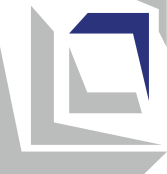 MüfredatİNGİLİZCE DİLİ6. sınıf içinÜsküp, 2023MÜFREDAT HAKKINDA TEMEL BİLGİLERULUSAL STANDARTLAR İLE BAĞLANTISIMüfredatta belirtilen öğrenme sonuçları, Uluslararası standartlara göre Diğer dilleri kullanma alanın kapsadığı aşağıdaki yeterliliklerin kazanılmasını sağlar:Müfredat ayrıca Dijital Okuryazarlık, Kişisel ve Sosyal Gelişim,Toplum ve Demokratik Kültür, Bilişim, Teknoloji ve Girişimcilik ve Ulusal Standartların Sanatsal İfadesi ve Kültürü alanlarındaki ilgili yeterlilikleri içerir:ÖĞRENME SONUÇLARIKAPSAYICILIK, CİNSİYET EŞİTLİĞİ/DUYARLILIK, KÜLTÜRLERARASILIK VE MÜFREDATLAR ARASI ENTEGRASYONÖğretmen, ders boyunca tüm öğrencileri tüm etkinliklere dahil ederek kapsayıcılığı sağlar. Bunu yaparken, uygun yaklaşımların (bireyselleştirme, farklılaştırma, takım çalışması, sınıf arkadaşı desteği) kullanımı yoluyla her çocuğun bilişsel ve duygusal olarak meşgul olmasını sağlar. Engelli öğrencilerle çalışırken bireysel bir eğitim planı uygular (özelleştirilmiş öğrenme sonuçları ve değerlendirme standartları ile) ve mümkün olduğunda diğer insanlardan (kişisel ve eğitim asistanları, eğitim aracıları, gönüllü öğretmenler ve kaynak merkezi olan okullardan profesyoneller) ek destek alır. Tüm öğrencileri, özellikle savunmasız gruplardan gelenleri düzenli olarak izler, böylece öğrenme zorluklarını derhal belirleyebilir, onları öğrenme sonuçlarına ulaşma konusunda teşvik edebilir ve destekleyebilir.Etkinliklerin uygulanması sırasında öğretmen kız ve erkek çocuklara eşit davranır ve onlara cinsiyetçi roller yüklememeye özen gösterir. Çalışma gruplarını oluştururken cinsiyete dayalı bir denge sağlamaya çalışır. Ek öğretim materyallerini seçerken, cinsiyete ve etnik/kültürel açıdan duyarlı olan ve cinsiyet eşitliğini teşvik eden, yani kültürlerarası entegrasyonu teşvik eden resimler ve örnekler kullanır.Mümkün olduğunda, öğretmen öğretimin planlanması ve uygulanmasında konuların/içeriklerin/kavramların entegrasyonunu kullanır. Bütünleştirme, öğrencilerin bu konuda çalıştıkları konuya diğer konuların bakış açılarını dahil etmelerine ve farklı alanlardaki bilgileri bir bütün halinde bağlamalarına olanak tanır.ÖĞRENCİ BAŞARILARININ DEĞERLENDİRİLMESİÖğrencilerin başarılarının değerlendirilmesi, eksikliklere olumsuz bir vurgu yapılmadan, öğrencilerin dilde uzmanlaşmada kaydettikleri ilerlemeye olumlu bir vurgu yapılarak, verilen değerlendirme standartları temelinde gerçekleştirilir. Altıncı sınıfta İngilizce dersinde öğrenciler dört dil becerisinde de ustalaştıklarından: dinlediğini anlama, okuduğunu anlama, konuşma (sözlü etkileşim ve üretim) ve yazma (yazılı etkileşim ve yazılı üretim), öğretmen şunları izler ve değerlendirir:öğretmen veya sınıf arkadaşları tarafından sorulan sorulara sözlü cevaplar ve benimsenen kelime dağarcığını kullanarak kısa diyaloglara katılım;bir ifadeyi duyduktan sonra sözlü ve sözsüz yanıt verme;metinler , kısa şiirleri okuma ve anlama ;kelimelerin doğru yazılması, basit cümleler , kısa diyaloglar ve pasajlar ve ses modeline göre yazma - dikte;ödevler (posterler, çizimler, günlükler);ev ödevleri.Her konunun öğrenimini tamamladıktan sonra öğrenci, ulaşılan değerlendirme standartlarının açıklaması şeklinde özetleyici bir değerlendirme alır. Özetleyici değerlendirme, bir bilgi testinde elde edilen sonucun çeşitli biçimlendirici değerlendirme teknikleri aracılığıyla tespit edilen ilerleme değerlendirmesiyle birlikte bir kombinasyonu olarak gerçekleştirilir. Öğretim yılının sonunda, öğrenci sayısal bir özet notu alır.Dersİngilizce diliÖğretim konusu türü/kategorisiZorunluSınıfVI (altıncı)Müfredattaki konular/alanlarBenim küçük dünyam: aile, ev, arkadaşlarDış dünyam: okul, yakın çevre, ilgi alanları, boş zaman etkinlikleriMahallemiz, şehrimiz/ köyümüz , dünyamızGezegenimiz, sağlığımız, geleceğimizDers sayısıHaftada 3 ders / yılda 108 dersAraç/gereçlerBilgisayar (tablet) , yazıcı, projektör, tahta ( akıllı tahta) , poster .Fotoğraflar , resimler, nesneler, bilgi kartları, çıkartmalar .Kartlar , tebrik kartları, kağıt ( renkli ) , poster kağıdı, makas, yapıştırıcı, bloklar, oyun hamuru, odun boya kalemleri, keçeli kalemler.Öğretim kadrosunda aranan özelliklerİngiliz dili ve edebiyatı - öğretim yönü, MRK ve 240 AKTS'ne göre VII/ 1 veya VIA'da tamamlanmış eğitim;İngiliz dili ve edebiyatı (İngiliz dili ve edebiyatı profesörü ünvanı ile), MRK ve 240 AKTS'ye göre VII/1 veya VIA alanlarında tamamlanmış eğitim;MRK ve 240 AKTS'ye göre akredite edilmiş yüksek öğretim kurumlarında, VII/1 veya VIA'da edinilmiş uygun pedagojik-psikolojik ve metodolojik hazırlık ile İngiliz dili ve edebiyatı/edebiyatında - diğer yönlerde tamamlanmış eğitim;MRK ve 240 AKTS'ye göre Makedonca ve İngilizce dili eğitim programı (Makedonca ve İngilizce dili profesörü mesleki unvanı ile), VII/1 veya VIA'nın dört yıllık tamamlanmış eğitim;MRK ve 240 AKTS'ye göre akredite edilmiş yüksek öğretim kurumlarında VII/1 veya VIA'da uygun pedagojik-psikolojik ve metodolojik hazırlık ile İngilizce bölümü mezunuMRK ve 240 AKTS'ye göre akredite edilmiş yüksek öğretim kurumlarında VII/1 veya VIA'da uygun pedagojik-psikolojik ve metodik hazırlık ile İngilizce (mezun filolog ünvanı ile) bölümünü tamamlamış olanlar;MRK ve 240 AKTS'ye göre akredite edilmiş yüksek öğretim kurumlarında VII/1 veya VIA'da uygun pedagojik-psikolojik ve metodolojik hazırlık ile başka bir çalışma programında İngilizce eğitimini tamamlamak.Öğrenci şunları bilir ve/veya yapabilir:II-A.1Kişisel konular ile ilgili cümleleri ve sık kullanılan ifadeleri anlamak (kişisel ve ailevi bilgiler, ihtiyaçlar ve ilgi alanları gibi);II-A.3Yaşına uygun farklı türlerdeki tanıdık veya daha az bilinen konulardaki basit metinleri anlaşılır bir dille okumak ve anlamak;II-A.5bilindik konularda basit ve doğrudan bir bilgi alışverişinin gerekli olduğu somut ve günlük durumlarda iletişim kurmak;II-A.6tüm sesleri ve ses gruplarını açık ve doğru telaffuz etmek, vurgulama ve tonlama kurallarına uymak ve herhangi bir olumsuzluk karşısında iletişimi engellememek;II-A.7Spontane gelişen konuşmalarda kelimeler türetmek ve/veya günlük konuşmalarda ve konularda yaygın kullanılan cümleleri ve ifadeleri kullanmak;II-A.8yazım kurallarını uygulayarak kelimeleri ve ifadeleri göreceli doğrulukla yazmak;II-A.9yazılı ve sözlü anlatımda temel dilbilgisi kurallarına ve istisnalara uymak;Öğrenci şunları anlar ve kavrar:II-B.1yeni bir dil öğrenmek, birden fazla dil öğrenmeyi ve farklı kültürel/dil gruplarının üyeleriyle iletişim kurma olasılığını kolaylaştırır;II-B.3yabancı dilleri inceleyerek, farklı dillere ve kültürlere karşı ilgi ve merak geliştirilir;II-B.4yabancı dillerin öğrenilmesi yoluyla diğer kültürlere saygı geliştirilir ve kültürlerarası yeterlilikler geliştirilir.Öğrenci şunları bilir ve yapabilir:IV-A.2bir görevi/problemi çözmek için Bilgi ve İletişim Teknolojisi'nin etkin kullanımına ne zaman ve ne şekilde ihtiyaç duyulduğunu değerlendirmek;IV-A.5hangi bilgilere ihtiyacı olduğunu belirlemek, dijital veri, bilgi ve içerikleri bulmak, seçmek ve indirmek;VA.4kendi yetenek ve başarılarını (güçlü ve zayıf yönler dahil) değerlendirmek ve buna göre gelişimini ve ilerlemesini sağlayacak öncelikleri belirlemek;VA.6öğrenme ve kişisel gelişim için hedefler belirlemek ve bunları gerçekleştirme yolunda ortaya çıkan zorlukların üstesinden gelmek için çalışmak;VA.7öğrenmelerini kolaylaştırmak ve gelecekte kendi davranışlarını ayarlamak için kendi deneyimlerini kullanmak;VA.13başkalarıyla iletişim kurmak ve her duruma uygun şekilde kendini ifade etmek;VA.14aktif bir şekilde dinlemek ve uygun şekilde yanıt vermek, başkaları için empati ve anlayış göstermek ve kendi endişelerini ve ihtiyaçlarını yapıcı bir şekilde ifade etmek;VA.15ortak hedeflere ulaşmak için başkalarıyla işbirliği yapmak, kendi görüş ve ihtiyaçlarını başkalarıyla paylaşmak ve başkalarının görüş ve ihtiyaçlarını dikkate almak;VA.17kendisi için geri bildirim ve destek aramak, aynı zamanda başkalarının yararına yapıcı geri bildirim ve destek vermek;VA.19sonuçlar çıkarmak ve rasyonel kararlar almak için önerilerde bulunmak, farklı olasılıkları değerlendirmek ve sonuçları tahmin etmek ;VA.21kendi öğrenimini analiz etmek, değerlendirmek ve geliştirmek;VI-A.2toplumda aktif eylem için gerçekçi ve ulaşılabilir hedefler belirleyerek iyileştirmek amacıyla kendi davranışını analiz etmek;VI-A.3kendi bakış açısını geliştirmek  ve tartışmak, diğer insanların bakış açılarını dinlemek ve analiz etmek ve aynı fikirde olmadığında bile onlara saygılı davranmak;VI-A.5insanlar arasındaki farklılıkları herhangi bir temelde (cinsiyet ve etnik köken, yaş, yetenekler, sosyal statü vb.) anlamak ;VI-A.6kendinde ve başkalarında klişelerin ve önyargıların varlığını kabul etmek ve ayrımcılığa karşı çıkmak;VII-A.9önceden kabul edilmiş kurallara göre ve tüm ekip üyelerinin rolüne ve katkısına sürekli saygı duyarak ekip çalışmasına aktif olarak katılmak.Öğrenci şunları anlar ve kabul eder:IV-B.1dijital okuryazarlık günlük yaşam için gereklidir - öğrenmeyi, yaşamı ve çalışmayı kolaylaştırır, iletişimin, yaratıcılığın ve yeniliğin genişlemesine katkıda bulunur, eğlence için çeşitli fırsatlar sunar ;V-B.3kişinin kendi başarıları ve refahı, büyük ölçüde, harcadığı çabaya ve elde ettiği sonuçlara bağlıdır ;V-B.4yaptığı her eylemin kendisi ve/veya çevresi için sonuçları vardır;V-B.7inisiyatif, sebat, azim ve sorumluluk görevleri yerine getirmek, hedeflere ulaşmak ve günlük durumlarda zorlukların üstesinden gelmek için önemlidir ;V-B.8başkalarıyla etkileşim iki yönlüdür - kendi çıkarlarını ve ihtiyaçlarını karşılaması için başkalarından yardım isteme hakkına sahip olduğu gibi, başkalarına da kendi çıkarlarını ve ihtiyaçlarını karşılamaları için yer verme sorumluluğu vardır;V-B.9geri bildirim almak ve yapıcı eleştiriyi kabul etmek, bireysel ve toplumsal düzeyde kişisel ilerlemeye yol açar;VI-B.2çocuklar da dahil olmak üzere tüm insanlar, ihtiyaç ve ilgi alanlarına ilişkin fikir ve görüşlerini açıklama ve karar alma süreçlerine katılma hakkına sahiptir;VIII-B.4kültürel çeşitlilik, farklı kültürlerin üyelerinin kimlik gelişimini etkiler;VIII-B.5kültürler arasındaki farklılıklar, öğrenme fırsatları ve karşılıklı anlayış ve ilerleme için bir meydan okuma olarak görülmelidir;VIII-B.6diğer kültürlere saygı duymak ve teşvik etmek, kişinin kendi kültürüne başkaları tarafından saygı gösterilmesini sağlamaya katkıda bulunur.Konu: BENİM KÜÇÜK DÜNYAM: AİLE, EV, ARKADAŞLARToplam ders sayısı: 27Konu: BENİM KÜÇÜK DÜNYAM: AİLE, EV, ARKADAŞLARToplam ders sayısı: 27Konu: BENİM KÜÇÜK DÜNYAM: AİLE, EV, ARKADAŞLARToplam ders sayısı: 27Öğrenme sonuçları:Öğrenci şunları yapabilecektir:kurduğu basit cümleyi bir düşünce birimine bağlayarak ortak eylemlerden ve günlük rutinlerden bahseder;tanımlayıcı sıfatlar, birleşik isimler, iyelik isimleri, işaret zamirleri kullanarak insanların fiziksel ve karakter özelliklerini tanımlar;aile ve arkadaşlarla ilgili güncel konulardaki basit konuları, programları, kısa diyalogları ve paragrafları okur ve anlar;Bir kişinin karakterini ve fiziksel görünümünü anlatan kısa bir paragraf yazar.Öğrenme sonuçları:Öğrenci şunları yapabilecektir:kurduğu basit cümleyi bir düşünce birimine bağlayarak ortak eylemlerden ve günlük rutinlerden bahseder;tanımlayıcı sıfatlar, birleşik isimler, iyelik isimleri, işaret zamirleri kullanarak insanların fiziksel ve karakter özelliklerini tanımlar;aile ve arkadaşlarla ilgili güncel konulardaki basit konuları, programları, kısa diyalogları ve paragrafları okur ve anlar;Bir kişinin karakterini ve fiziksel görünümünü anlatan kısa bir paragraf yazar.Öğrenme sonuçları:Öğrenci şunları yapabilecektir:kurduğu basit cümleyi bir düşünce birimine bağlayarak ortak eylemlerden ve günlük rutinlerden bahseder;tanımlayıcı sıfatlar, birleşik isimler, iyelik isimleri, işaret zamirleri kullanarak insanların fiziksel ve karakter özelliklerini tanımlar;aile ve arkadaşlarla ilgili güncel konulardaki basit konuları, programları, kısa diyalogları ve paragrafları okur ve anlar;Bir kişinin karakterini ve fiziksel görünümünü anlatan kısa bir paragraf yazar.İçerikler (ve kavramlar):Değerlendirme Standartları:a) Dil gelişimi:insanları tanımlama (fiziksel ve karakter özellikleri)ortak eylemleri ifade etme ve günlük rutinleri tanımlamakendisi ve çevre ile ilgili kısa bilgi ve anlatımları gerçekleştirirKarakter tanımının yanı sıra fiziksel tanımla ilgili (işitsel ve yazılı) soruları tanır ve Şimdiki Zaman'da uygun bir cümle oluşturur.Şimdiki Zaman'da olumlu ve olumsuz cümleler kurar ve insanları ve günlük rutinleri anlatmak için bunları sırayla birbirine bağlar.Günlük rutinleri tanımlarken sıklık zarfları kullanır.Kendisi ve çevre ile ilgili kısa bilgi ve bildirim alışverişinde bulunmak için diyalog başlatır ve diyaloga katılır.Belirli bir modele göre Şimdiki Zaman'da tekil ve çoğul tüm kişiler için soru cümleleri kullanarak kısa bir diyalog oluşturur .b) Sözcük gelişimi:ortak eylemleri ifade etmek ve günlük rutinleri açıklamak için sözcük grupları/ifadeler ve deyimler: have a shower/bath, have breakfast; take a bus, get ready, dress up as, brush teeth, comb hair, wash hands, have lunch, have a break, watch TV, take a showerevdeki odalar ve nesneler: bedroom, bed, diningroom, table, kitchen, living roommeslekler: computer scientist, professional  player(fiziksel görünüm/kişilik özellikleri) için tanımlayıcı sıfatlar ve deyimler: clever, dark, different, famous, fat/overweight/plump/, slim, funny, great, same, smart, short, tall, old, young, friendly, nice, honest, kind, cruel, athletic, dangerous, beard, moustache, straight/curly/wavy/frizzy hair, long dark hair/short fair hair Günlük iletişimde kültürel ve kibar davranışlar için ifadeler ve modeller:How are you?I’m fine, thanks/Fine/All right. Never mind/Oh dear. What about you? I’m fine, too. Thanks/Thank you/Thank you very  much.Günlük rutinleri tanımlamak için sözcük grupları/ifadeleri tanır.Ortak eylemleri ve günlük rutinleri ifade etmek için bir dizi yaygın deyim/sözcük grubu kullanarak kişisel deneyimlerinden örnekler verir.Yaşadığı alanı/yakın çevresini tanımlamak için bir dizi basit sözcüksel öğe kullanır.Bir dizi bileşik ismi (iki kelimeden oluşan) ve meslekleri tanımlamak için sıklıkla kullanılan sözcük gruplarını tanır ve kullanır.İnsanları tarif etmek için duyduğu bir cümleyi tekrarlar.İnsanları tanımlamak için uygun sıfatları kullanarak soruları yanıtlar ve fiziksel ve karakter özellikleri arasında ayrım yapar.Birinin fiziksel görünümünü tanımlamak için kullanılan tanımlayıcı sıfatların anlamını tanır ve ayırt eder.Birebir iletişim kurarken kibar ifadeler kullanır.c) Dilbilgisi gelişimi:TO BE fiilinden önce ve isimlerden önce gelen işaret zamirleri (this, that, these, those) tekil ve çoğul isimlerde sahiplik bildime (Possessive ‘s)how+adjective kalıbı ile sorular oluşturmak (how big/how tall/ how  nice is something/someone) zarflar (too, best, early, only,  about)sözcük grupları: zarf + sıfat (too difficult, too bad, too lazy) sıklık zarfları (always/ usually/ often/ sometimes/ rarely/ never)olumlu, olumsuz ve soru cümlelerinin yapısında doğru kelime sırası ( özne,  fiil , özne ve zarfların cümle içindeki konumu) Şimdiki Zamanda (present simple) tekil ve çoğul kişiler için olumlu, olumsuz ve soru cümleleri - şekli ve kullanım (ortak eylemleri ifade etmek, günlük rutinleri anlatmak ve zaman çizelgeleri, film ve tiyatro repertuarı gibi basit gündem ve programlarda geleceği ifade etmek için, vesaire.)What + like ile soru yapıları (What does he look like? What is she like? )Yakındaki ve uzaktaki nesneleri/kişileri belirtmek için tekil ve çoğul işaret zamirlerini ayırt eder ve sözlü ve yazılı söylemde buna göre uygular.İsimlerdeki sahiplenmeyi tanır ve bu isimleri yazarken uygun bir yazım işareti (kesme işareti) kullanır.Derece, yoğunluk, nicelik, yaş ve diğer boyutlar hakkında bilgi almak/vermek için how + adjective soru yapısıyla sorular oluşturur ve yanıtlar .Belirli bir durumla ilgili olumsuz bir duyguyu ifade etmek için sözlü ve yazılı iletişimde zarf ve sıfat eşdizimlerini (too + adjective) kullanır.Farklı sıklık zarflarının anlamlarını ayırt eder ve bunları yazılı/sözlü bağlamda uygun şekilde uygular.Cümlede doğru konumda uygun bir sıklık zarfı kullanarak Şimdiki Zamanda cümleler oluşturur .Şimdiki Basit Zaman'da tekil ve çoğul olarak tüm kişiler için dilbilgisi açısından doğru olumlu, olumsuz ve soru cümleleri oluşturur .Geleceği ifade eden basit gündem ve programlarda Şimdiki Zamandaki cümleleri tanır ve kullanır .Günlük rutinleri tanımlamak ve geleceği basit gündem ve programlarla ifade etmek için Şimdiki Zamanı kullanmayı bilir .Fiziksel betimleme ve karakter betimlemesi için soru yapıları arasında ayrım yapar ve buna göre What + like yapısıyla soruları yanıtlar.d ) Tartışma konuları :Cinsiyet ön yargıları ; ayrımcılık yapmama , sindirme, empati ve dayanışma .Kısa medya içeriklerindeki toplumsal cinsiyet ön yargılarını tanır.Renklerin, mesleklerin ve oyunların cinsiyet ayrımına ilişkin örnekler verir ve bunları toplumsal cinsiyet ön yargılarıyla ilişkilendirir.Ayrımcılık yapmama, sindirme, empati ve dayanışmanın ne anlama geldiğini örneklerle açıklıar.Etkinlik örnekleri:Brainstorming ideas. Öğrenciler bir posterde gösterilen ünlü kişilerin (sporcular, şarkıcılar) fiziksel özelliklerini listeler. (Örneğin: short fair hair, blue eyes.)Öğrenciler posterlerdeki bir kişiyi tanımlamak için verilen ifadeleri/sıfatları/sözcük gruplarını uygularlar. Örneğin: Ronaldo’s hair is short and dark.Matching activities. Öğrenciler, çalışma kağıdında verilen resimlerle gösterilen günlük rutinleri tanır, tanımlar ve adlandırır. (Örneğin: wake up/ go to bed/ drink milk.)Daily routines. Öğrenilen ifadeleri uygulayarak, öğrenciler ortak eylemleri ifade eder ve günlük rutinlerini tanımlar. (Örneğin: I get up at 8 o’clock. I sometimes take a shower in the morning.)Gap-filling task. Öğrenciler, günlük durumlar/olaylar ve olaylarla ilgili kısa notlarda kelimeleri basit ifadelerle tamamlarlar. (Örneğin: Flight 36 to Vienna _____________ at 5.00 p.m.  Please ______ at Gate 2.)Unscramble the scrambled letters. Öğrenciler verilen karışık harfleri düzenleyerek çevredeki nesneleri ve odaları ifade eden sözcükler oluştururlar. (Örneğin: dining room = inndig oomr.)Öğrenciler, fiziksel görünüm ve karakter tanımıyla ilgili sorulara uygun şekilde yanıt verirler. (Örneğin: What does your friend look like? - She is tall and slim. / What is your friend like? - She is kind and honest.)Choose the right pronoun. Öğrenciler cümleleri uygun işaret zamiri (this/that/these/those) ile tamamlarlar . (Örneğin: I’m really busy_______ morning.  ________ cake you made last week was delicious. Let me introduce you. Sue, _________ is Tom.)Okunan veya işitilen bir metinle ilgili olarak soru yapılarından oluşan how + adjective kalıbından oluşan sorulara cevaplar yazarlar . (Örneğin: How wide is the football pitch? How high is Burj Khalifa, the world’s tallest building?)Crossword puzzle. Öğrenciler, önceden hazırlanmış bir çalışma sayfasında mesleklerle ilgili bir çapraz bulmaca çözerler. (Örneğin : a person who professionally plays soccer = a footballer.)Guessing the profession. Öğrenciler , gerekli terimi tahmin etmek için belirli bir mesleğin özelliklerini ifade eden Present Simple Tense sorular sorarlar . ( Örneğin: Does she/he work in a hospital? Does she/he wear a uniform?)Role play. Öğrenciler, gelecekteki olayları ve etkinlikleri basit gündemler ve programlarda ifade etmek için günlük iletişimde ifadeleri ve kültürel davranış kalıplarını kullanarak kısa bir diyaloğa katılırlar. (Örneğin: Hi! How are you? - I’m fine, thanks. -What time does the bus arrive? - It arrives at 6.30.)Okuduğunu anlama ve/veya konuşma örnekleri:My aunt Joan’s short and slender. She has brown hair and greenish eyes. She is very clever and she is up to her ears in chores, working day and night. She looks after her family and she takes care of my two younger cousins. She doesn’t like sports but she is really good at creating handmade jewellery. My uncle Bill’s tall and athletic. He has black wavy hair and a thick beard. He’s muscular and strong as a bull. He is a professional volleyball player. Uncle Bill doesn’t own a car; he goes to work by motorbike. He also has a huge garage where he fixes and repairs motorbikes.I have many great friends but Kelly is my best friend in the whole world. She’s so beautiful and has got a fair, bob haircut and light blue eyes.  Sometimes she is full of energy but other times she is as slow as a snail. But I love her because she is very funny and intelligent, and also a really cool person. She doesn’t like sports but he loves Computer science. Kelly’s favourite hobby is taking photos of her cats.  My new neighbour is a very nice and friendly person. He is a professional handball player. He is really tall and athletic. He lives next door in a beautiful, sunny apartment. It has three bedrooms, a bright dining room, a modern kitchen, and two bathrooms. The apartment has a huge balcony with a wonderful view of the park. He usually takes his lunch or has an afternoon coffee over there. He is an animal lover too. He has a dog, a pet hamster, and a big aquarium with tiny turtles. His dog’s name is Jackson. My cousin Albert usually wakes up around 6 o’clock. He dresses and then goes jogging in the nearby park. At 7 o’clock, he is back home and has a shower. Then he gets ready for school and eats his breakfast. He always starts his day with a big meal: a bowl of cereal with a glass of milk and fried eggs and bacon. Sometimes, he has a peanut butter and jelly sandwich, or a big chocolate chip scone. He never takes the school bus. He rides to school on his electric scooter.                    A: What is she like?B: She’s a very nice person. Really friendly and talkative.A: What does he look like? B: He is very tall. He can be a basketball player but he is too lazy. A: Too bad. How old are you? How tall is Andrew?  I have three sisters. We live in a tiny house in the suburbs. Alice has twin brothers. Tom doesn’t have a beard. We don’t go to school by bus. That’s Kelly’s electric scooter. This is my grandparents’ house. There is a tiny garden in the backyard. My grandfather’s hobby is gardening. And these are his plants and flowers.  A: Do you like this song?  B: No, I don’t. A: Which of these songs do you like best? How big is your hometown? It’s quite big. There are about 100,000 people.Getting out of the cliché. Öğrenciler, yakın çevrelerinde sunulan toplumsal cinsiyet ön yargılarının üstesinden gelme farkındalıklarını geliştiren kısa bir video izlerler; bu konu ile ilgili bir tartışma geliştirin ve konuyla ilgili sonuçlar çıkarın. (Örneğin : Girls and women are generally expected to dress in typically feminine ways and be polite, accommodating, and nurturing. Men are generally expected to be strong, aggressive, and bold. Every society, ethnic group, and culture has gender role expectations, but they can be very different from group to group. Do you agree with this? If yes, why? / If no, why not?)Fellowship and fellow feelings. Öğrenciler aşağıdaki teşvik edici durumlarda/diyaloglarda nasıl yardımcı olacaklarına/davranacaklarına ilişkin tutumlarını ifade ederler. ayrımcılık yapmama, sindirme, empati ve dayanışma hakkında düşünmek. (Örneğin: One of your friends is blind. Can you play the game “touch something red/blue”, sonra öğrencilere bunun ayrımcı bir etkinlik olduğu sonucuna vardığınızda, bunu daha kapsayıcı hale getirmeye çalışır mısınız? diye sorulur)Jason sighs and looks across the classroom. It's May, and the bells for the lunch break will be on any minute now. The weather is warm and sunny, and he has plans for playtime with his classmates. He looks around. Fatima's sitting next to him. She's good at singing. Allan is in front of him. His best thing is painting. He is making a portrait of his pet fish, Goldie. 'There's Colin,' he thinks. 'Colin's the town's chess champion. Nobody at school can beat Colin at chess.' He moves his thoughts around the classroom. All his classmates are great, talented and amazing in different ways. Huang's good at horse riding, and Jordan's brilliant at languages. He can speak Chinese, English, German, and French. He wants to be a translator when he grows up.'It's strange,' thinks Jason. 'We're all very different but we're all friends. And we've all got 'some best thing.' Then he looks at his teacher, Ms. Parker, and thinks, 'She's very patient and nice. She's the best teacher ever!'They hear the school bell. It’s playtime! A few minutes later Ms. Parker is looking out of the window, into the playground. She smiles to herself. Huang and Fatima are sharing an orange. The wheels on Fatima's wheelchair are shining in the sun. Jordan and Dora are sitting together on a bench. Dora is helping him to fold his white cane. Colin is having a conversation with Mr. Domingo, the school caretaker. He's moving his hands quickly to make the words. He is using sign language. "They are such great kids," she thinks while she sips her coffee.Etkinlik örnekleri:Brainstorming ideas. Öğrenciler bir posterde gösterilen ünlü kişilerin (sporcular, şarkıcılar) fiziksel özelliklerini listeler. (Örneğin: short fair hair, blue eyes.)Öğrenciler posterlerdeki bir kişiyi tanımlamak için verilen ifadeleri/sıfatları/sözcük gruplarını uygularlar. Örneğin: Ronaldo’s hair is short and dark.Matching activities. Öğrenciler, çalışma kağıdında verilen resimlerle gösterilen günlük rutinleri tanır, tanımlar ve adlandırır. (Örneğin: wake up/ go to bed/ drink milk.)Daily routines. Öğrenilen ifadeleri uygulayarak, öğrenciler ortak eylemleri ifade eder ve günlük rutinlerini tanımlar. (Örneğin: I get up at 8 o’clock. I sometimes take a shower in the morning.)Gap-filling task. Öğrenciler, günlük durumlar/olaylar ve olaylarla ilgili kısa notlarda kelimeleri basit ifadelerle tamamlarlar. (Örneğin: Flight 36 to Vienna _____________ at 5.00 p.m.  Please ______ at Gate 2.)Unscramble the scrambled letters. Öğrenciler verilen karışık harfleri düzenleyerek çevredeki nesneleri ve odaları ifade eden sözcükler oluştururlar. (Örneğin: dining room = inndig oomr.)Öğrenciler, fiziksel görünüm ve karakter tanımıyla ilgili sorulara uygun şekilde yanıt verirler. (Örneğin: What does your friend look like? - She is tall and slim. / What is your friend like? - She is kind and honest.)Choose the right pronoun. Öğrenciler cümleleri uygun işaret zamiri (this/that/these/those) ile tamamlarlar . (Örneğin: I’m really busy_______ morning.  ________ cake you made last week was delicious. Let me introduce you. Sue, _________ is Tom.)Okunan veya işitilen bir metinle ilgili olarak soru yapılarından oluşan how + adjective kalıbından oluşan sorulara cevaplar yazarlar . (Örneğin: How wide is the football pitch? How high is Burj Khalifa, the world’s tallest building?)Crossword puzzle. Öğrenciler, önceden hazırlanmış bir çalışma sayfasında mesleklerle ilgili bir çapraz bulmaca çözerler. (Örneğin : a person who professionally plays soccer = a footballer.)Guessing the profession. Öğrenciler , gerekli terimi tahmin etmek için belirli bir mesleğin özelliklerini ifade eden Present Simple Tense sorular sorarlar . ( Örneğin: Does she/he work in a hospital? Does she/he wear a uniform?)Role play. Öğrenciler, gelecekteki olayları ve etkinlikleri basit gündemler ve programlarda ifade etmek için günlük iletişimde ifadeleri ve kültürel davranış kalıplarını kullanarak kısa bir diyaloğa katılırlar. (Örneğin: Hi! How are you? - I’m fine, thanks. -What time does the bus arrive? - It arrives at 6.30.)Okuduğunu anlama ve/veya konuşma örnekleri:My aunt Joan’s short and slender. She has brown hair and greenish eyes. She is very clever and she is up to her ears in chores, working day and night. She looks after her family and she takes care of my two younger cousins. She doesn’t like sports but she is really good at creating handmade jewellery. My uncle Bill’s tall and athletic. He has black wavy hair and a thick beard. He’s muscular and strong as a bull. He is a professional volleyball player. Uncle Bill doesn’t own a car; he goes to work by motorbike. He also has a huge garage where he fixes and repairs motorbikes.I have many great friends but Kelly is my best friend in the whole world. She’s so beautiful and has got a fair, bob haircut and light blue eyes.  Sometimes she is full of energy but other times she is as slow as a snail. But I love her because she is very funny and intelligent, and also a really cool person. She doesn’t like sports but he loves Computer science. Kelly’s favourite hobby is taking photos of her cats.  My new neighbour is a very nice and friendly person. He is a professional handball player. He is really tall and athletic. He lives next door in a beautiful, sunny apartment. It has three bedrooms, a bright dining room, a modern kitchen, and two bathrooms. The apartment has a huge balcony with a wonderful view of the park. He usually takes his lunch or has an afternoon coffee over there. He is an animal lover too. He has a dog, a pet hamster, and a big aquarium with tiny turtles. His dog’s name is Jackson. My cousin Albert usually wakes up around 6 o’clock. He dresses and then goes jogging in the nearby park. At 7 o’clock, he is back home and has a shower. Then he gets ready for school and eats his breakfast. He always starts his day with a big meal: a bowl of cereal with a glass of milk and fried eggs and bacon. Sometimes, he has a peanut butter and jelly sandwich, or a big chocolate chip scone. He never takes the school bus. He rides to school on his electric scooter.                    A: What is she like?B: She’s a very nice person. Really friendly and talkative.A: What does he look like? B: He is very tall. He can be a basketball player but he is too lazy. A: Too bad. How old are you? How tall is Andrew?  I have three sisters. We live in a tiny house in the suburbs. Alice has twin brothers. Tom doesn’t have a beard. We don’t go to school by bus. That’s Kelly’s electric scooter. This is my grandparents’ house. There is a tiny garden in the backyard. My grandfather’s hobby is gardening. And these are his plants and flowers.  A: Do you like this song?  B: No, I don’t. A: Which of these songs do you like best? How big is your hometown? It’s quite big. There are about 100,000 people.Getting out of the cliché. Öğrenciler, yakın çevrelerinde sunulan toplumsal cinsiyet ön yargılarının üstesinden gelme farkındalıklarını geliştiren kısa bir video izlerler; bu konu ile ilgili bir tartışma geliştirin ve konuyla ilgili sonuçlar çıkarın. (Örneğin : Girls and women are generally expected to dress in typically feminine ways and be polite, accommodating, and nurturing. Men are generally expected to be strong, aggressive, and bold. Every society, ethnic group, and culture has gender role expectations, but they can be very different from group to group. Do you agree with this? If yes, why? / If no, why not?)Fellowship and fellow feelings. Öğrenciler aşağıdaki teşvik edici durumlarda/diyaloglarda nasıl yardımcı olacaklarına/davranacaklarına ilişkin tutumlarını ifade ederler. ayrımcılık yapmama, sindirme, empati ve dayanışma hakkında düşünmek. (Örneğin: One of your friends is blind. Can you play the game “touch something red/blue”, sonra öğrencilere bunun ayrımcı bir etkinlik olduğu sonucuna vardığınızda, bunu daha kapsayıcı hale getirmeye çalışır mısınız? diye sorulur)Jason sighs and looks across the classroom. It's May, and the bells for the lunch break will be on any minute now. The weather is warm and sunny, and he has plans for playtime with his classmates. He looks around. Fatima's sitting next to him. She's good at singing. Allan is in front of him. His best thing is painting. He is making a portrait of his pet fish, Goldie. 'There's Colin,' he thinks. 'Colin's the town's chess champion. Nobody at school can beat Colin at chess.' He moves his thoughts around the classroom. All his classmates are great, talented and amazing in different ways. Huang's good at horse riding, and Jordan's brilliant at languages. He can speak Chinese, English, German, and French. He wants to be a translator when he grows up.'It's strange,' thinks Jason. 'We're all very different but we're all friends. And we've all got 'some best thing.' Then he looks at his teacher, Ms. Parker, and thinks, 'She's very patient and nice. She's the best teacher ever!'They hear the school bell. It’s playtime! A few minutes later Ms. Parker is looking out of the window, into the playground. She smiles to herself. Huang and Fatima are sharing an orange. The wheels on Fatima's wheelchair are shining in the sun. Jordan and Dora are sitting together on a bench. Dora is helping him to fold his white cane. Colin is having a conversation with Mr. Domingo, the school caretaker. He's moving his hands quickly to make the words. He is using sign language. "They are such great kids," she thinks while she sips her coffee.Etkinlik örnekleri:Brainstorming ideas. Öğrenciler bir posterde gösterilen ünlü kişilerin (sporcular, şarkıcılar) fiziksel özelliklerini listeler. (Örneğin: short fair hair, blue eyes.)Öğrenciler posterlerdeki bir kişiyi tanımlamak için verilen ifadeleri/sıfatları/sözcük gruplarını uygularlar. Örneğin: Ronaldo’s hair is short and dark.Matching activities. Öğrenciler, çalışma kağıdında verilen resimlerle gösterilen günlük rutinleri tanır, tanımlar ve adlandırır. (Örneğin: wake up/ go to bed/ drink milk.)Daily routines. Öğrenilen ifadeleri uygulayarak, öğrenciler ortak eylemleri ifade eder ve günlük rutinlerini tanımlar. (Örneğin: I get up at 8 o’clock. I sometimes take a shower in the morning.)Gap-filling task. Öğrenciler, günlük durumlar/olaylar ve olaylarla ilgili kısa notlarda kelimeleri basit ifadelerle tamamlarlar. (Örneğin: Flight 36 to Vienna _____________ at 5.00 p.m.  Please ______ at Gate 2.)Unscramble the scrambled letters. Öğrenciler verilen karışık harfleri düzenleyerek çevredeki nesneleri ve odaları ifade eden sözcükler oluştururlar. (Örneğin: dining room = inndig oomr.)Öğrenciler, fiziksel görünüm ve karakter tanımıyla ilgili sorulara uygun şekilde yanıt verirler. (Örneğin: What does your friend look like? - She is tall and slim. / What is your friend like? - She is kind and honest.)Choose the right pronoun. Öğrenciler cümleleri uygun işaret zamiri (this/that/these/those) ile tamamlarlar . (Örneğin: I’m really busy_______ morning.  ________ cake you made last week was delicious. Let me introduce you. Sue, _________ is Tom.)Okunan veya işitilen bir metinle ilgili olarak soru yapılarından oluşan how + adjective kalıbından oluşan sorulara cevaplar yazarlar . (Örneğin: How wide is the football pitch? How high is Burj Khalifa, the world’s tallest building?)Crossword puzzle. Öğrenciler, önceden hazırlanmış bir çalışma sayfasında mesleklerle ilgili bir çapraz bulmaca çözerler. (Örneğin : a person who professionally plays soccer = a footballer.)Guessing the profession. Öğrenciler , gerekli terimi tahmin etmek için belirli bir mesleğin özelliklerini ifade eden Present Simple Tense sorular sorarlar . ( Örneğin: Does she/he work in a hospital? Does she/he wear a uniform?)Role play. Öğrenciler, gelecekteki olayları ve etkinlikleri basit gündemler ve programlarda ifade etmek için günlük iletişimde ifadeleri ve kültürel davranış kalıplarını kullanarak kısa bir diyaloğa katılırlar. (Örneğin: Hi! How are you? - I’m fine, thanks. -What time does the bus arrive? - It arrives at 6.30.)Okuduğunu anlama ve/veya konuşma örnekleri:My aunt Joan’s short and slender. She has brown hair and greenish eyes. She is very clever and she is up to her ears in chores, working day and night. She looks after her family and she takes care of my two younger cousins. She doesn’t like sports but she is really good at creating handmade jewellery. My uncle Bill’s tall and athletic. He has black wavy hair and a thick beard. He’s muscular and strong as a bull. He is a professional volleyball player. Uncle Bill doesn’t own a car; he goes to work by motorbike. He also has a huge garage where he fixes and repairs motorbikes.I have many great friends but Kelly is my best friend in the whole world. She’s so beautiful and has got a fair, bob haircut and light blue eyes.  Sometimes she is full of energy but other times she is as slow as a snail. But I love her because she is very funny and intelligent, and also a really cool person. She doesn’t like sports but he loves Computer science. Kelly’s favourite hobby is taking photos of her cats.  My new neighbour is a very nice and friendly person. He is a professional handball player. He is really tall and athletic. He lives next door in a beautiful, sunny apartment. It has three bedrooms, a bright dining room, a modern kitchen, and two bathrooms. The apartment has a huge balcony with a wonderful view of the park. He usually takes his lunch or has an afternoon coffee over there. He is an animal lover too. He has a dog, a pet hamster, and a big aquarium with tiny turtles. His dog’s name is Jackson. My cousin Albert usually wakes up around 6 o’clock. He dresses and then goes jogging in the nearby park. At 7 o’clock, he is back home and has a shower. Then he gets ready for school and eats his breakfast. He always starts his day with a big meal: a bowl of cereal with a glass of milk and fried eggs and bacon. Sometimes, he has a peanut butter and jelly sandwich, or a big chocolate chip scone. He never takes the school bus. He rides to school on his electric scooter.                    A: What is she like?B: She’s a very nice person. Really friendly and talkative.A: What does he look like? B: He is very tall. He can be a basketball player but he is too lazy. A: Too bad. How old are you? How tall is Andrew?  I have three sisters. We live in a tiny house in the suburbs. Alice has twin brothers. Tom doesn’t have a beard. We don’t go to school by bus. That’s Kelly’s electric scooter. This is my grandparents’ house. There is a tiny garden in the backyard. My grandfather’s hobby is gardening. And these are his plants and flowers.  A: Do you like this song?  B: No, I don’t. A: Which of these songs do you like best? How big is your hometown? It’s quite big. There are about 100,000 people.Getting out of the cliché. Öğrenciler, yakın çevrelerinde sunulan toplumsal cinsiyet ön yargılarının üstesinden gelme farkındalıklarını geliştiren kısa bir video izlerler; bu konu ile ilgili bir tartışma geliştirin ve konuyla ilgili sonuçlar çıkarın. (Örneğin : Girls and women are generally expected to dress in typically feminine ways and be polite, accommodating, and nurturing. Men are generally expected to be strong, aggressive, and bold. Every society, ethnic group, and culture has gender role expectations, but they can be very different from group to group. Do you agree with this? If yes, why? / If no, why not?)Fellowship and fellow feelings. Öğrenciler aşağıdaki teşvik edici durumlarda/diyaloglarda nasıl yardımcı olacaklarına/davranacaklarına ilişkin tutumlarını ifade ederler. ayrımcılık yapmama, sindirme, empati ve dayanışma hakkında düşünmek. (Örneğin: One of your friends is blind. Can you play the game “touch something red/blue”, sonra öğrencilere bunun ayrımcı bir etkinlik olduğu sonucuna vardığınızda, bunu daha kapsayıcı hale getirmeye çalışır mısınız? diye sorulur)Jason sighs and looks across the classroom. It's May, and the bells for the lunch break will be on any minute now. The weather is warm and sunny, and he has plans for playtime with his classmates. He looks around. Fatima's sitting next to him. She's good at singing. Allan is in front of him. His best thing is painting. He is making a portrait of his pet fish, Goldie. 'There's Colin,' he thinks. 'Colin's the town's chess champion. Nobody at school can beat Colin at chess.' He moves his thoughts around the classroom. All his classmates are great, talented and amazing in different ways. Huang's good at horse riding, and Jordan's brilliant at languages. He can speak Chinese, English, German, and French. He wants to be a translator when he grows up.'It's strange,' thinks Jason. 'We're all very different but we're all friends. And we've all got 'some best thing.' Then he looks at his teacher, Ms. Parker, and thinks, 'She's very patient and nice. She's the best teacher ever!'They hear the school bell. It’s playtime! A few minutes later Ms. Parker is looking out of the window, into the playground. She smiles to herself. Huang and Fatima are sharing an orange. The wheels on Fatima's wheelchair are shining in the sun. Jordan and Dora are sitting together on a bench. Dora is helping him to fold his white cane. Colin is having a conversation with Mr. Domingo, the school caretaker. He's moving his hands quickly to make the words. He is using sign language. "They are such great kids," she thinks while she sips her coffee.Konu: DIŞ DÜNYAM: OKUL, YAKIN ÇEVRE, İLGİ ALANLARI, BOŞ ZAMAN ETKİNLİKLERİToplam ders sayısı: 27Konu: DIŞ DÜNYAM: OKUL, YAKIN ÇEVRE, İLGİ ALANLARI, BOŞ ZAMAN ETKİNLİKLERİToplam ders sayısı: 27Konu: DIŞ DÜNYAM: OKUL, YAKIN ÇEVRE, İLGİ ALANLARI, BOŞ ZAMAN ETKİNLİKLERİToplam ders sayısı: 27Öğrenme sonuçları:Öğrenci şunları yapabilecektir:bir dizi basit cümleyi bir düşünce birimine bağlayarak kişisel ilgi alanları, boş zaman etkinlikleri, hobiler ve gelecek planları hakkında konuşur;birleşik isimler, sözcük grupları, tamlamalar, zarflar ve zarf belirlemeleri içeren basit cümleler kurarak kişisel tutumları, rutinleri, gerçekleri, alışkanlıkları ifade eder;günlük aktiviteler, tekrarlanan eylemler ve edinilmiş yeteneklerle ilgili sıradan konularda kısa diyalogları/yazıları okur ve anlar;bağlaçlar içeren cümleler kullanarak belirli bir etkinliği anlatmak için kısa bir paragraf yazar.Öğrenme sonuçları:Öğrenci şunları yapabilecektir:bir dizi basit cümleyi bir düşünce birimine bağlayarak kişisel ilgi alanları, boş zaman etkinlikleri, hobiler ve gelecek planları hakkında konuşur;birleşik isimler, sözcük grupları, tamlamalar, zarflar ve zarf belirlemeleri içeren basit cümleler kurarak kişisel tutumları, rutinleri, gerçekleri, alışkanlıkları ifade eder;günlük aktiviteler, tekrarlanan eylemler ve edinilmiş yeteneklerle ilgili sıradan konularda kısa diyalogları/yazıları okur ve anlar;bağlaçlar içeren cümleler kullanarak belirli bir etkinliği anlatmak için kısa bir paragraf yazar.Öğrenme sonuçları:Öğrenci şunları yapabilecektir:bir dizi basit cümleyi bir düşünce birimine bağlayarak kişisel ilgi alanları, boş zaman etkinlikleri, hobiler ve gelecek planları hakkında konuşur;birleşik isimler, sözcük grupları, tamlamalar, zarflar ve zarf belirlemeleri içeren basit cümleler kurarak kişisel tutumları, rutinleri, gerçekleri, alışkanlıkları ifade eder;günlük aktiviteler, tekrarlanan eylemler ve edinilmiş yeteneklerle ilgili sıradan konularda kısa diyalogları/yazıları okur ve anlar;bağlaçlar içeren cümleler kullanarak belirli bir etkinliği anlatmak için kısa bir paragraf yazar.İçerikler (ve kavramlar):Değerlendirme Standartları:a) Dil gelişimi:kişisel ilgi alanlarını ifade etmek ve çevrenin ilgi alanlarını göstermekKonuşma anında gerçekleşen etkinliklerin anlatılmasıgerçekleri/rutinleri/alışkanlıkları/günlük etkinlikleri ifade etmek için etkinlikleri tanımlama geleceğe yönelik planların ve üzerinde anlaşmaya varılan faaliyetler/eylemler ifade edilmesikişisel görüşleri / duyguları / beğenmediği / sevmediği şeyleri ifade etmekBoş zamanlarda yapılan etkinlik (işitsel ve metinsel) ifadelerini tanır.Okuduğu bir metinle ilgili basit soruları, kişisel ilgi alanları ve çevrenin ilgi alanlarına ilişkin resimlerle yanıtlar.Kişisel ilgi alanlarını ve/veya başkalarının ilgi alanlarını ifade etmek için birkaç basit cümleyi arka arkaya bağlar.İşitilen veya okunan bir ifade/diyalog/kısa metinde konuşma anında meydana gelen bir rutin/alışkanlık ile bir şeyi birbirinden ayırır.Serbest zaman etkinlikleri ile ilgili olarak muhatap ve/veya öğretmenin yardımıyla kısa bir diyalog başlatır/yönlendirir.İşittiği ve/veya okuduğu kısa bir metindeki gerçekleri tanır.Geleceğe yönelik planları ve üzerinde anlaşmaya varılan gelecekteki faaliyetleri/eylemleri ifade etmek için Present Simple’da  (sözlü ve yazılı) basit cümleler kurar .Kendi tutumunu/duygularını ifade etmek için Present Simple’da  (sözlü ve yazılı) basit cümleler kurar .b) Sözcük gelişimi:boş zaman etkinlikleri ifade etmek için kavramlar ve ifadeler: concert tickets, video games, comic books, laugh, read a blog, read a magazine, take a picture/photo, post a commentkişisel ilgi alanlarını/hobilerini ifade etmeye yönelik ifadeler: collection, collector, gaming, youtuber, gamerbelirli bir faaliyete/kişiye karşı ilgiyi (ilgisizliği) ifade etmek için kullanılan ifadeler: interested in, good at, bad at, fond of, fed upgünlük aktiviteleri ve edinilmiş yetenekleri ifade etmek için kullanılar kavramlar: go shopping, play an instrument, play chess İletişim biçimleri ve araçları: sign language, mobile phone, make/receive a phone call, message somebody (text somebody), chat with somebody tekrarlayan eylem ve etkinlikleri ifade etmek için kavramlar: go out with friends, organise a party, have a picnic, have breakfast/ brunch/ lunch/ dinner/ snack, laugh at, point a finger atİlgi alanlarını, hobileri ve diğer boş zaman aktivitelerini ifade eden belirli sayıda birleşik isimleri ve sözcük gruplarını tanır.Sıfatları uygun bir edatla birleştirerek, belirli bir faaliyete ilgi duymayı/ilgi duymamayı ifade eden standart kavramlar oluşturur.Günlük aktiviteyi ve/veya edinilmiş yeteneği ifade etmek için belirli sayıda fiil + isim eşdizimlerini kullanır.Farklı iletişim araçları ve biçimleri için tipik olan belirli sayıda birleşik ismin ve sık kullanılan deyimlerin anlamını ayırt eder ve açıklar.Tekrarlayan eylemleri ve etkinlikleri anlatan kısa bir diyalog oluşturmak ve/veya bu diyaloğa katılmak için yeni edindiği cümleleri tekrarlar.Bir rutini, alışkanlığı, ilgi alanını ve/veya etkinliği anlatmak için yeni edindiği bileşik isimleri/ifadeleri kullanarak art arda birkaç cümle kurar.c) Dilbilgisi gelişimi:belirli ve belirsiz zaman zarfları (sometimes, often, usually, never, every morning /day /week /month, now, at the moment, tomorrow, tonight, this afternoon/week/weekend, on Sunday/Monday/Friday) iki veya daha fazla kelimeden oluşan zaman edatları (at/on the weekends, at night, at Easter, at lunchtime, on Tuesday night, on time, on a winter evening) kişiler ve nesneler için tanımlayıcı sıfatlar (interesting/interested, boring/bored, exciting/excited, amazing/amazed) tek kelimeden oluşan basit bağlaçlar (and, but, or, then)Konuşma anındaki etkinlikler için Present Continuous Tense fiil biçimleri (tekil ve çoğul tüm kişiler için olumlu, olumsuz ve soru cümleleri )Present Continuous Tense fiil biçimleri (tekil ve çoğul tüm kişiler için olumlu, olumsuz ve soru cümleleri )şimdiki zaman kalıplarını karşılaştırmak (Present Simple ve Present Continuous Tense)duyguları/tutumları ifade etmek için fiil isimleri içeren ifadeler (like/ hate/ can’t stand/ mind/ love/ enjoy/ don’t mind/ dislike + verb + (-ing)What + like + verb + (-ing) (What does she like doing?)ile soru yapıları Present Simple Tense ve Present Continuous Tense çok sayıda zarfın anlamını ve cümlelerdeki zarf zaman belirlemelerini ayırt eder .Karmaşık zarf zamanlarını kullanarak Present Simple Tense ve Present Continuous Tense cümleler oluşturur .Anlamı yorumlar ve aynı kelime kökünden türeyen belirli sayıda sıfatın aktif ve edilgen biçimleriyle cümleleri karşılaştırır.Temel bağlaçların anlamını ayırt eder.Verilen bağlaçları kullanarak kelimeleri ve kelime gruplarını birbirine bağlar.Zıtlık ve tutarlılığı ifade eden karmaşık cümleler oluşturmak için verilen bağlaçları doğru ve uygun bir şekilde kullanır.Present Simple’daki tekil ve çoğul tüm şahıslar için kısa ve uzun fiil şekillerini tanır ve buna göre cümle içinde uygular.(yes/no questions) soru kelimesini içeren  Present Continuous Tense için uygun yardımcı fiili kullanarak tekil ve çoğul tüm kişiler için soruları yanıtlar .Tüm kişiler için tekil ve çoğul olarak olumlu, olumsuz ve soru cümlelerinde gelecek anlamı ile Present Continuous Tense’deki fiil biçimlerinin kullanımını tanır .Present Continuous Tense fiil biçimlerini kullanarak geleceği ifade eder ;Present Simple Tense ve Present Continuous Tense fiil formlarını karşılaştırır .Present Simple Tense ve Present Continuous Tense kullanımını birbirinden ayırır .Fiil isimlerle birlikte yaygın olarak kullanılan bazı fiilleri tanır ve listeler.Fiil + fiil sıfat yapısını kullanarak favori etkinliklerle ilgili açık uçlu soruları (yazılı ve sözlü) doğru bir şekilde sorar ve yanıtlar.d ) Tartışma konuları :Uluslararası Öğretmenler Günü 5 Ekim'de kutlanır;Dünya Engelliler Günü (Uluslararası Engelliler Günü 3 Aralık'ta kutlanmaktadır) ;Gerçekler ve görüşler .Uluslararası Öğretmenler Günü'nün kutlandığı tarihi ve o günün kutlanma sebebini belirtir.Dünya Engelliler Günü'nün kutlandığı tarihi ve o günün kutlanma nedenini belirtir.Kaynaştırma eğitiminin önemi hakkında önceden ifade edilmiş cümleleri tekrar eder.Fikrini ifade etmek için kelimeleri/cümleleri kullanır.Görüş bildiren cümleler ile gerçekleri ifade eden cümleler arasında ayrım yapar.Etkinlik örnekleri:I love/hate/can’t stand doing activities . Öğrenciler, serbest zaman etkinlikleriyle ilgili kişisel tutumlarını/duygularını/sevme(me)lerini ifade ederler ve bunları +/- ile bir tabloya girerler. (Örneğin: I love playing Fortnite./ I can’t stand dancing.)Picture/sentence activity. Bir sınıfta çocuklar tarafından poster/illüstrasyon üzerinde gösterilen etkinlikler, öğrenciler bunları Present Continuous Tense'de tekil ve çoğul tüm kişiler için olumlu ve olumsuz cümleler şeklinde yazarlar.. (Örneğin: The bоy is taking a photo. The girls are not reading a blog.)Karıştırılmış kelimelerin doğru sıralaması. Karışık kelime düzeninde verilen kelimelerden öğrenciler, belirli bir faaliyete/kişiye ilgi duyan ifadeleri kullanarak cümleler oluştururlar. (Örneğin: reading /interested / in/ My / sister/ books/is = My sister is interested in reading books.)Visual daily routines. Öğrenciler, gösterilen resimlerden sonra sırayla günlük aktiviteleri ve yetenekleri tanımlamak için birkaç cümleyi bir dizi içinde oluştururlar. (Örneğin: In the morning, Tom goes shopping. Then, he plays the piano or he plays tennis with his friends.)Repeated actions linked with suitable adverbs. Belirli ve belirsiz zaman/sıklık için zarflar ve tekrarlanan eylem ve etkinlikleri ifade etmek için benimsenen tamlamalar kullanarak öğrenciler, tekrarlanan eylem ve etkinlikleri ifade etmeye yönelik kalıplarla ilgili soruları (How often do you go out with your friends? / How often do you have a picnic? ) cevaplarlar. (Örneğin: I go out with my friends every Sunday. / I often go out with my friends. )Descriptive adjectives for people/things . Öğrenciler, akıllı bir beyaz tahtada görüntülenen bir alıştırmada, kişiler ve nesneler için benimsenen tanımlayıcı sıfatları bir cümleye doğru bir şekilde yerleştirirler. (Örneğin: The speech was ridiculously long. Everybody was ________ to tears. The speech was_____. (bored/boring.)Dialogue (planlanan faaliyetler/eylemler için). Öğrenciler verilen cümleleri sırayla düzenleyerek, gelecekte kararlaştırılan planları/eylemleri/aktiviteleri ifade eden kısa bir diyalog oluştururlar. (Örneğin: - Hi! What are you doing this weekend?  - This weekend, I am having a picnic with my cousins from Germany.)Yes/No questions. Öğrenciler, Present Simple Tense ve Present Continuous Tense 'de cümleler içeren bir metin okurlar ve ardından öğretmen, okunan metinden, öğrencilerdeki tüm kişiler için " do" (Yes/No questions) soru kelimesiyle soru sormaları gereken birkaç cümleyi belirtir. Present Simple Tense ve Present Continuous Tense 'de uygun bir yardımcı fiil tekil çoğul uygulamak. (Örneğin: Tim and Ana always spend their holiday at the seaside. / Do Tim and Ana always spend their holiday at the seaside?) Finish the sentence. Öğrenciler, birkaç kelimeden oluşan zaman edatlarını kullanarak günlük faaliyetleri/rutinleri/alışkanlıkları ile ilgili ifadelerle başladığı cümleyi tamamlar. (Örneğin: On the weekends, I often chat with my friends.)Guess the tense. Öğrenciler verilen metindeki boşlukları parantez içinde verilen fiillerle uygun biçimde doldururlar. Present Simple Tense ve Present Continuous Tense. (Örneğin: Tim always _____ (go) to work by bus, but today he ______ (go) on foot.)Name the hobby. Öğrenciler tabletlerinde/cep telefonlarında uygun terimleri bir aplikasyona (oyuna) yazarlar ve interaktif beyaz tahtada kişisel ilgi alanları/hobileri ile ilgili gösterilen resimlere bakarlar. (Örneğin: a youtuber/a gamer.)Voicethread. Ses kaydını dinledikten sonra öğrenciler kendi ses kayıtlarını yaparlar ve What do you like doing in your free time? sorusuna cevap verirler. En sevdikleri boş zaman etkinlikleriyle ilgili düşüncelerini ifade ederler. (Örneğin: I like playing PC games./ I like watching youtube.)Make the link. Çiftlere ayrılan öğrenciler, iki sütun halinde düzenlenmiş sözcükleri kullanarak cümleler oluştururlar. Bunu yaparken, sol sütunda yazılan cümlenin her öğesi için, sağ sütunda yazılı bir karşılık bulurlar ve mantıksal bir cümle yazmak için bağlaçları (and, but, or, then) uygularlar. Öğrenciler doğruluklarını belirlemek için cevapları okurlar. (Örneğin: My little brother loves collecting and playing video games.) Okuduğunu anlama ve/veya konuşma örnekleri:I love playing volleyball. I don’t like martial arts. I don’t mind listening to music. He hates cleaning his room. She can’t stand eating peas. I enjoy going to the mall. I like dancing but I am not very good at it.I have a new sticker for my album collection. I love mountain climbing in summer. I live in Skopje. We always get up at 5 o’clock. He usually flies home for Christmas every year. I walk my dog every morning before I go to school. We are flying to Paris this weekend. A: I’m going to the cinema tonight. Are you coming with me or are you staying at home again?                                                                            
B: Sorry, I can’t come. I really want to, but I have a lot of homework for tomorrow. But I am coming with you next time, definitely. It’s a promise.I am chatting on WhatsApp with my sister at the moment. Don't interrupt me.She is a very successful cooking blogger. Right now, she is filming a tutorial on how to cook dinner in just 20 minutes!Baxter is meeting his mother for lunch.It's my dad's 40th birthday tomorrow. We are throwing him a big birthday party. It's going to be a surprise. Don't say a word about it!  I don't think you should cut your hair. It looks really good on you now.I don't like your attitude!Wow, I love your new sweater! So chic!That is not a nice thing to say to a friend. I am really disappointed in you. I feel like I don't know you anymoreInternational teacher’s day cards. Öğrenciler, edindikleri bilgiler için öğretmenlerine teşekkür etmek ve Dünya Öğretmenler Günü'nü kutlamak için kartlar hazırlarlar. Örneğin: I am so grateful you are my teacher. You give me the energy to dream big. You help me see that I can be more.We are all special. Öğrenciler, BİT araştırmasını uygulayarak, özel ihtiyaçları olan ve kapsayıcı eğitime ihtiyaç duyan kişileri desteklemek için kısa mesajlardan oluşan bir poster oluştururlar. (Örneğin: " If they can’t learn the way we teach, we teach the way they learn!!" - Dr. O Ivaar LovaasRami is a shy boy. He doesn't like outdoor sports or video games. Boys and girls often tease him at school. One day, he gets the idea to knit a shawl for his dad's birthday! He is full of enthusiasm, even though the other children think it is girly to knit.Soon, something important happens. The day of the school show draws near. All the kids are excited. It is a school pageant, with a prince and princess and a grand ball. There is one big problem - there is no costume for the prince. The prince of the school pageant is so sad. And that's when Rami has his brilliant idea. He is going to knit a cape for the prince! On the day of the pageant, Rami's cape is ready. It looks beautiful, and Rami is now the star of the show, not the prince!Underline the words: Öğrenciler verilen cümlelerde bir olguyu değil, bir görüşü ifade eden sözcüklerin/ifadelerin altını çizerler. (Örneğin: She has a big black cat. – fact:  I belive/I think she loves animals. – opinion)Fact vs. Opinion. Öğrenciler, belirli bir video içeriğinde sunulan gerçekleri ve görüşleri tanır ve doğru bir şekilde tablolaştırır. (Örneğin: In this video today we are going to explore different examples of facts and opinions. - That is a fact. You are going to love it. - That is an opinion. ) Etkinlik örnekleri:I love/hate/can’t stand doing activities . Öğrenciler, serbest zaman etkinlikleriyle ilgili kişisel tutumlarını/duygularını/sevme(me)lerini ifade ederler ve bunları +/- ile bir tabloya girerler. (Örneğin: I love playing Fortnite./ I can’t stand dancing.)Picture/sentence activity. Bir sınıfta çocuklar tarafından poster/illüstrasyon üzerinde gösterilen etkinlikler, öğrenciler bunları Present Continuous Tense'de tekil ve çoğul tüm kişiler için olumlu ve olumsuz cümleler şeklinde yazarlar.. (Örneğin: The bоy is taking a photo. The girls are not reading a blog.)Karıştırılmış kelimelerin doğru sıralaması. Karışık kelime düzeninde verilen kelimelerden öğrenciler, belirli bir faaliyete/kişiye ilgi duyan ifadeleri kullanarak cümleler oluştururlar. (Örneğin: reading /interested / in/ My / sister/ books/is = My sister is interested in reading books.)Visual daily routines. Öğrenciler, gösterilen resimlerden sonra sırayla günlük aktiviteleri ve yetenekleri tanımlamak için birkaç cümleyi bir dizi içinde oluştururlar. (Örneğin: In the morning, Tom goes shopping. Then, he plays the piano or he plays tennis with his friends.)Repeated actions linked with suitable adverbs. Belirli ve belirsiz zaman/sıklık için zarflar ve tekrarlanan eylem ve etkinlikleri ifade etmek için benimsenen tamlamalar kullanarak öğrenciler, tekrarlanan eylem ve etkinlikleri ifade etmeye yönelik kalıplarla ilgili soruları (How often do you go out with your friends? / How often do you have a picnic? ) cevaplarlar. (Örneğin: I go out with my friends every Sunday. / I often go out with my friends. )Descriptive adjectives for people/things . Öğrenciler, akıllı bir beyaz tahtada görüntülenen bir alıştırmada, kişiler ve nesneler için benimsenen tanımlayıcı sıfatları bir cümleye doğru bir şekilde yerleştirirler. (Örneğin: The speech was ridiculously long. Everybody was ________ to tears. The speech was_____. (bored/boring.)Dialogue (planlanan faaliyetler/eylemler için). Öğrenciler verilen cümleleri sırayla düzenleyerek, gelecekte kararlaştırılan planları/eylemleri/aktiviteleri ifade eden kısa bir diyalog oluştururlar. (Örneğin: - Hi! What are you doing this weekend?  - This weekend, I am having a picnic with my cousins from Germany.)Yes/No questions. Öğrenciler, Present Simple Tense ve Present Continuous Tense 'de cümleler içeren bir metin okurlar ve ardından öğretmen, okunan metinden, öğrencilerdeki tüm kişiler için " do" (Yes/No questions) soru kelimesiyle soru sormaları gereken birkaç cümleyi belirtir. Present Simple Tense ve Present Continuous Tense 'de uygun bir yardımcı fiil tekil çoğul uygulamak. (Örneğin: Tim and Ana always spend their holiday at the seaside. / Do Tim and Ana always spend their holiday at the seaside?) Finish the sentence. Öğrenciler, birkaç kelimeden oluşan zaman edatlarını kullanarak günlük faaliyetleri/rutinleri/alışkanlıkları ile ilgili ifadelerle başladığı cümleyi tamamlar. (Örneğin: On the weekends, I often chat with my friends.)Guess the tense. Öğrenciler verilen metindeki boşlukları parantez içinde verilen fiillerle uygun biçimde doldururlar. Present Simple Tense ve Present Continuous Tense. (Örneğin: Tim always _____ (go) to work by bus, but today he ______ (go) on foot.)Name the hobby. Öğrenciler tabletlerinde/cep telefonlarında uygun terimleri bir aplikasyona (oyuna) yazarlar ve interaktif beyaz tahtada kişisel ilgi alanları/hobileri ile ilgili gösterilen resimlere bakarlar. (Örneğin: a youtuber/a gamer.)Voicethread. Ses kaydını dinledikten sonra öğrenciler kendi ses kayıtlarını yaparlar ve What do you like doing in your free time? sorusuna cevap verirler. En sevdikleri boş zaman etkinlikleriyle ilgili düşüncelerini ifade ederler. (Örneğin: I like playing PC games./ I like watching youtube.)Make the link. Çiftlere ayrılan öğrenciler, iki sütun halinde düzenlenmiş sözcükleri kullanarak cümleler oluştururlar. Bunu yaparken, sol sütunda yazılan cümlenin her öğesi için, sağ sütunda yazılı bir karşılık bulurlar ve mantıksal bir cümle yazmak için bağlaçları (and, but, or, then) uygularlar. Öğrenciler doğruluklarını belirlemek için cevapları okurlar. (Örneğin: My little brother loves collecting and playing video games.) Okuduğunu anlama ve/veya konuşma örnekleri:I love playing volleyball. I don’t like martial arts. I don’t mind listening to music. He hates cleaning his room. She can’t stand eating peas. I enjoy going to the mall. I like dancing but I am not very good at it.I have a new sticker for my album collection. I love mountain climbing in summer. I live in Skopje. We always get up at 5 o’clock. He usually flies home for Christmas every year. I walk my dog every morning before I go to school. We are flying to Paris this weekend. A: I’m going to the cinema tonight. Are you coming with me or are you staying at home again?                                                                            
B: Sorry, I can’t come. I really want to, but I have a lot of homework for tomorrow. But I am coming with you next time, definitely. It’s a promise.I am chatting on WhatsApp with my sister at the moment. Don't interrupt me.She is a very successful cooking blogger. Right now, she is filming a tutorial on how to cook dinner in just 20 minutes!Baxter is meeting his mother for lunch.It's my dad's 40th birthday tomorrow. We are throwing him a big birthday party. It's going to be a surprise. Don't say a word about it!  I don't think you should cut your hair. It looks really good on you now.I don't like your attitude!Wow, I love your new sweater! So chic!That is not a nice thing to say to a friend. I am really disappointed in you. I feel like I don't know you anymoreInternational teacher’s day cards. Öğrenciler, edindikleri bilgiler için öğretmenlerine teşekkür etmek ve Dünya Öğretmenler Günü'nü kutlamak için kartlar hazırlarlar. Örneğin: I am so grateful you are my teacher. You give me the energy to dream big. You help me see that I can be more.We are all special. Öğrenciler, BİT araştırmasını uygulayarak, özel ihtiyaçları olan ve kapsayıcı eğitime ihtiyaç duyan kişileri desteklemek için kısa mesajlardan oluşan bir poster oluştururlar. (Örneğin: " If they can’t learn the way we teach, we teach the way they learn!!" - Dr. O Ivaar LovaasRami is a shy boy. He doesn't like outdoor sports or video games. Boys and girls often tease him at school. One day, he gets the idea to knit a shawl for his dad's birthday! He is full of enthusiasm, even though the other children think it is girly to knit.Soon, something important happens. The day of the school show draws near. All the kids are excited. It is a school pageant, with a prince and princess and a grand ball. There is one big problem - there is no costume for the prince. The prince of the school pageant is so sad. And that's when Rami has his brilliant idea. He is going to knit a cape for the prince! On the day of the pageant, Rami's cape is ready. It looks beautiful, and Rami is now the star of the show, not the prince!Underline the words: Öğrenciler verilen cümlelerde bir olguyu değil, bir görüşü ifade eden sözcüklerin/ifadelerin altını çizerler. (Örneğin: She has a big black cat. – fact:  I belive/I think she loves animals. – opinion)Fact vs. Opinion. Öğrenciler, belirli bir video içeriğinde sunulan gerçekleri ve görüşleri tanır ve doğru bir şekilde tablolaştırır. (Örneğin: In this video today we are going to explore different examples of facts and opinions. - That is a fact. You are going to love it. - That is an opinion. ) Etkinlik örnekleri:I love/hate/can’t stand doing activities . Öğrenciler, serbest zaman etkinlikleriyle ilgili kişisel tutumlarını/duygularını/sevme(me)lerini ifade ederler ve bunları +/- ile bir tabloya girerler. (Örneğin: I love playing Fortnite./ I can’t stand dancing.)Picture/sentence activity. Bir sınıfta çocuklar tarafından poster/illüstrasyon üzerinde gösterilen etkinlikler, öğrenciler bunları Present Continuous Tense'de tekil ve çoğul tüm kişiler için olumlu ve olumsuz cümleler şeklinde yazarlar.. (Örneğin: The bоy is taking a photo. The girls are not reading a blog.)Karıştırılmış kelimelerin doğru sıralaması. Karışık kelime düzeninde verilen kelimelerden öğrenciler, belirli bir faaliyete/kişiye ilgi duyan ifadeleri kullanarak cümleler oluştururlar. (Örneğin: reading /interested / in/ My / sister/ books/is = My sister is interested in reading books.)Visual daily routines. Öğrenciler, gösterilen resimlerden sonra sırayla günlük aktiviteleri ve yetenekleri tanımlamak için birkaç cümleyi bir dizi içinde oluştururlar. (Örneğin: In the morning, Tom goes shopping. Then, he plays the piano or he plays tennis with his friends.)Repeated actions linked with suitable adverbs. Belirli ve belirsiz zaman/sıklık için zarflar ve tekrarlanan eylem ve etkinlikleri ifade etmek için benimsenen tamlamalar kullanarak öğrenciler, tekrarlanan eylem ve etkinlikleri ifade etmeye yönelik kalıplarla ilgili soruları (How often do you go out with your friends? / How often do you have a picnic? ) cevaplarlar. (Örneğin: I go out with my friends every Sunday. / I often go out with my friends. )Descriptive adjectives for people/things . Öğrenciler, akıllı bir beyaz tahtada görüntülenen bir alıştırmada, kişiler ve nesneler için benimsenen tanımlayıcı sıfatları bir cümleye doğru bir şekilde yerleştirirler. (Örneğin: The speech was ridiculously long. Everybody was ________ to tears. The speech was_____. (bored/boring.)Dialogue (planlanan faaliyetler/eylemler için). Öğrenciler verilen cümleleri sırayla düzenleyerek, gelecekte kararlaştırılan planları/eylemleri/aktiviteleri ifade eden kısa bir diyalog oluştururlar. (Örneğin: - Hi! What are you doing this weekend?  - This weekend, I am having a picnic with my cousins from Germany.)Yes/No questions. Öğrenciler, Present Simple Tense ve Present Continuous Tense 'de cümleler içeren bir metin okurlar ve ardından öğretmen, okunan metinden, öğrencilerdeki tüm kişiler için " do" (Yes/No questions) soru kelimesiyle soru sormaları gereken birkaç cümleyi belirtir. Present Simple Tense ve Present Continuous Tense 'de uygun bir yardımcı fiil tekil çoğul uygulamak. (Örneğin: Tim and Ana always spend their holiday at the seaside. / Do Tim and Ana always spend their holiday at the seaside?) Finish the sentence. Öğrenciler, birkaç kelimeden oluşan zaman edatlarını kullanarak günlük faaliyetleri/rutinleri/alışkanlıkları ile ilgili ifadelerle başladığı cümleyi tamamlar. (Örneğin: On the weekends, I often chat with my friends.)Guess the tense. Öğrenciler verilen metindeki boşlukları parantez içinde verilen fiillerle uygun biçimde doldururlar. Present Simple Tense ve Present Continuous Tense. (Örneğin: Tim always _____ (go) to work by bus, but today he ______ (go) on foot.)Name the hobby. Öğrenciler tabletlerinde/cep telefonlarında uygun terimleri bir aplikasyona (oyuna) yazarlar ve interaktif beyaz tahtada kişisel ilgi alanları/hobileri ile ilgili gösterilen resimlere bakarlar. (Örneğin: a youtuber/a gamer.)Voicethread. Ses kaydını dinledikten sonra öğrenciler kendi ses kayıtlarını yaparlar ve What do you like doing in your free time? sorusuna cevap verirler. En sevdikleri boş zaman etkinlikleriyle ilgili düşüncelerini ifade ederler. (Örneğin: I like playing PC games./ I like watching youtube.)Make the link. Çiftlere ayrılan öğrenciler, iki sütun halinde düzenlenmiş sözcükleri kullanarak cümleler oluştururlar. Bunu yaparken, sol sütunda yazılan cümlenin her öğesi için, sağ sütunda yazılı bir karşılık bulurlar ve mantıksal bir cümle yazmak için bağlaçları (and, but, or, then) uygularlar. Öğrenciler doğruluklarını belirlemek için cevapları okurlar. (Örneğin: My little brother loves collecting and playing video games.) Okuduğunu anlama ve/veya konuşma örnekleri:I love playing volleyball. I don’t like martial arts. I don’t mind listening to music. He hates cleaning his room. She can’t stand eating peas. I enjoy going to the mall. I like dancing but I am not very good at it.I have a new sticker for my album collection. I love mountain climbing in summer. I live in Skopje. We always get up at 5 o’clock. He usually flies home for Christmas every year. I walk my dog every morning before I go to school. We are flying to Paris this weekend. A: I’m going to the cinema tonight. Are you coming with me or are you staying at home again?                                                                            
B: Sorry, I can’t come. I really want to, but I have a lot of homework for tomorrow. But I am coming with you next time, definitely. It’s a promise.I am chatting on WhatsApp with my sister at the moment. Don't interrupt me.She is a very successful cooking blogger. Right now, she is filming a tutorial on how to cook dinner in just 20 minutes!Baxter is meeting his mother for lunch.It's my dad's 40th birthday tomorrow. We are throwing him a big birthday party. It's going to be a surprise. Don't say a word about it!  I don't think you should cut your hair. It looks really good on you now.I don't like your attitude!Wow, I love your new sweater! So chic!That is not a nice thing to say to a friend. I am really disappointed in you. I feel like I don't know you anymoreInternational teacher’s day cards. Öğrenciler, edindikleri bilgiler için öğretmenlerine teşekkür etmek ve Dünya Öğretmenler Günü'nü kutlamak için kartlar hazırlarlar. Örneğin: I am so grateful you are my teacher. You give me the energy to dream big. You help me see that I can be more.We are all special. Öğrenciler, BİT araştırmasını uygulayarak, özel ihtiyaçları olan ve kapsayıcı eğitime ihtiyaç duyan kişileri desteklemek için kısa mesajlardan oluşan bir poster oluştururlar. (Örneğin: " If they can’t learn the way we teach, we teach the way they learn!!" - Dr. O Ivaar LovaasRami is a shy boy. He doesn't like outdoor sports or video games. Boys and girls often tease him at school. One day, he gets the idea to knit a shawl for his dad's birthday! He is full of enthusiasm, even though the other children think it is girly to knit.Soon, something important happens. The day of the school show draws near. All the kids are excited. It is a school pageant, with a prince and princess and a grand ball. There is one big problem - there is no costume for the prince. The prince of the school pageant is so sad. And that's when Rami has his brilliant idea. He is going to knit a cape for the prince! On the day of the pageant, Rami's cape is ready. It looks beautiful, and Rami is now the star of the show, not the prince!Underline the words: Öğrenciler verilen cümlelerde bir olguyu değil, bir görüşü ifade eden sözcüklerin/ifadelerin altını çizerler. (Örneğin: She has a big black cat. – fact:  I belive/I think she loves animals. – opinion)Fact vs. Opinion. Öğrenciler, belirli bir video içeriğinde sunulan gerçekleri ve görüşleri tanır ve doğru bir şekilde tablolaştırır. (Örneğin: In this video today we are going to explore different examples of facts and opinions. - That is a fact. You are going to love it. - That is an opinion. ) Konu: MAHALLEMİZ, ŞEHRİMİZ/KÖYÜMÜZ, DÜNYAMIZToplam ders sayısı: 27Konu: MAHALLEMİZ, ŞEHRİMİZ/KÖYÜMÜZ, DÜNYAMIZToplam ders sayısı: 27Konu: MAHALLEMİZ, ŞEHRİMİZ/KÖYÜMÜZ, DÜNYAMIZToplam ders sayısı: 27Öğrenme sonuçları:Öğrenci şunları yapabilecektir:Yaşadığı yer ve çevre ile ilgili bilgi alışverişinde bulunabilecek;Tek heceli, iki heceli ve çok heceli betimleyici sıfatların karşılaştırmalı biçimlerini kullanarak kişileri, nesneleri, yerleri, olayları, durumları karşılaştırır;Gelecek niyetlerini ve planlarını ifade eden kısa metinleri okur ve anlar;Belli bir yerleşim yerini anlatmak için kısa bir paragraf yazar .Öğrenme sonuçları:Öğrenci şunları yapabilecektir:Yaşadığı yer ve çevre ile ilgili bilgi alışverişinde bulunabilecek;Tek heceli, iki heceli ve çok heceli betimleyici sıfatların karşılaştırmalı biçimlerini kullanarak kişileri, nesneleri, yerleri, olayları, durumları karşılaştırır;Gelecek niyetlerini ve planlarını ifade eden kısa metinleri okur ve anlar;Belli bir yerleşim yerini anlatmak için kısa bir paragraf yazar .Öğrenme sonuçları:Öğrenci şunları yapabilecektir:Yaşadığı yer ve çevre ile ilgili bilgi alışverişinde bulunabilecek;Tek heceli, iki heceli ve çok heceli betimleyici sıfatların karşılaştırmalı biçimlerini kullanarak kişileri, nesneleri, yerleri, olayları, durumları karşılaştırır;Gelecek niyetlerini ve planlarını ifade eden kısa metinleri okur ve anlar;Belli bir yerleşim yerini anlatmak için kısa bir paragraf yazar .İçerikler (ve kavramlar):Değerlendirme Standartları:a) Dil gelişimi:İstenen bilgileri elde etmek/sağlamak için yaşanılan yer (mahalle, köy, şehir, dünya) ile ilgili sorular sormakYaşadığı yerdeki önemli yerleri ve nesneleri tarif etmek ve daha geniş çevrede hareket için yön vermek yetenek, beceri, belirli becerilere sahip olma veya bunların eksikliğini ifade etmecoğrafi terimlerle ilgili gerçekleri ve görüşleri ifade etmenesneleri/kişileri/yerleri/olayları/durumları karşılaştırmagelecek niyetlerini/planlarını ifade etmeteklif / istek / arzunun kibarca ifade edilmesiYaşadığı yerle ilgili bilgi almak için Present Continuous Tense’de  basit sorular sorar .Yön tarif etmek için temel ifadelerin yanı sıra zaman ve yer önerilerini tanır.Bir dükkanda/otogarda/sinemada/tiyatroda muhatap ve öğretmenin yardımıyla kısa bir diyaloga öncülük eder ve katılır.Can/can't/could/couldn't modal fiillerini kullanarak şimdiki ve geçmiş zamanda yeteneği, beceriyi, belirli becerilere sahip olmayı veya bunların eksikliğini ifade eder .Belirli bir yeri tanımlamak için öğrenilen sözcük ögelerini kullanarak birkaç cümleyi arka arkaya bağlar.Çok heceli sıfatların üstünlüğünü kullanarak belirli bir yer hakkında kişisel bir görüş bildirir.Nesneleri/kişileri/yerleri/olayları/durumları karşılaştırmak için bileşik sıfatların karşılaştırmalı biçimini kullanır.Niyetlerini/planlarını gelecek zaman kipi (be going to) için tüm şahıslar için tekil ve çoğul olarak uygulayarak ifade eder.Bir talebi/arzuyu/teklifi ifade etmenin kibar ve kaba biçimleri arasında ayrım yapar.b) Sözcük gelişimi:sosyalleşme ve iletişim araçları: address, phone number, email, website, blog, e -magazine, tutorial iletişim biçimleriyle ilgili ifadeler: conversation, opinion, answer a question, ask a question ulaşım araçları: road, underground/tube, traffic, traffic light, aeroplaneyerler ve tesisler: cinema, museum, factory, hospital, swimming pool, airport, railway stationdaha geniş çevreyi ifade etmek için tanımlayıcı sıfatlar: interesting, amazing, clean, dirty, friendly, nice, opposite, different, difficult, easy, cheap, expensivecoğrafi terimler: lake, river, sea, ocean, volcano, village, city, country, hill, mountainSeyahat ile ilgili ifadeler ve kavramlar: capital city, famous sites, famous shops, shopping malls, famous museums, tourist, tripÇeşitli iletişim ve ulaşım araçlarını tanır.Coğrafi terimleri, önemli yerleri ve nesneleri ifade eden belirli sayıda sözcük birimini tanır, kullanır ve doğru yazar.Daha geniş çevreyi tanımlamak için basit cümlelerde benimsenen tanımlayıcı sıfatları kullanır.Seyahatle ilgili sık kullanılan sözcükleri kullanarak kısa bir diyaloga katılır.c) Dilbilgisi gelişimi:tekil ve çoğul isimler (lake - lakes, mountain - mountains, volcano - volcanoes)sayılamayan isimler (bread, butter, nature, money, time, salt, rice, homework, pollution, information, news, shopping, wildlife, music, work)yetenek , beceri, belirli becerilere sahip olma veya bunların eksikliğini ifade etmek için modal fiiller (can/can't/could/couldn't)karmaşık fiil yapısı (would like + to infinitive) - kibar ifade için modal fiiller (would/could)sıfatların derecelendirilmesi (çok heceli sıfatlar için karşılaştırmalı ve üstünlük biçimleri)yer önerileri (аbove, next to, in front of, behind, near, opposite of, between) tekil ve çoğul olarak tüm kişiler için olumlu, olumsuz ve soru cümlelerinde geleceği (be going to) ifade etmeye yarayan fiil biçimleriSayılabilen ve sayılamayan isimleri ayırt edin ve uygun makaleyi kullanın.için can ve Could kip fiilleriyle olumlu, olumsuz ve soru cümleleri (sözlü ve yazılı) oluşturur .can ve Could modal fiillerinin şimdiki ve geçmiş zamanda kullanımını, TO BE fiilinin geçmiş hali ile karşılaştırın .can fiilinin kullanıldığını fark eder .Bir istek/arzu/teklifi ifade etmek için karmaşık bir fiil formundaki fiilleri (wid +'dan mastara) bağlar.Tek heceli, iki heceli ve çok heceli sıfatlar arasında ayrım yapın ve uygun karşılaştırmalı ve üstün biçimleri uygulayın.Geleceği ifade edecek fiilin tüm tekil ve çoğul şahısları için olumlu, olumsuz ve soru biçimlerini tanır .d ) Tartışma konuları :İngilizce konuşulan ülkelerin özellikleri (Birleşik Krallık, Amerika Birleşik Devletleri, Avustralya);Kitle iletişim araçları;Sosyal ağlarda güvenli iletişim ve interneti kullanırken koruma . Birleşik Krallık, Amerika Birleşik Devletleri, Avustralya'nın bazı özelliklerini listeler .Kitle iletişim araçlarının etkisini bir örnekle açıklar .Sosyal ağ iletişimi ve internet kullanımındaki güvenlik tehlikelerinin neler olduğunu ( benimsenen cümle kalıplarını kullanarak ) belirtir ve kendimizi bu tehlikelerden nasıl koruyacağınızı açıklar.Etkinlik örnekleri:Choose or lose. Çiftlere/küçük gruplara ayrılan öğrenciler Word Puzzle coğrafi terimler (lake, river, sea, ocean, volcano, village, city, country, hill, mountain) için uygun terimleri/sözcükleri/sözcük birimlerini bulurlar . Bu oyunda en önce tüm kavramları keşfedenler kazanır.Picturesque. Öğrenciler, interaktif beyaz tahtada gösterilen yerin/nesnenin tanımı/resmi ile ilgili terimi adlandırır. (Örneğin: а place where you can swim = a swimming pool.)Describe the place. Öğrenciler okul kütüphanesini ziyaret eder ve sözlü olarak açıklar, eksik olan ve eklenebilecek şeyler hakkında fikirlerini söyler. (Örneğin: It is a big library. I love it. You can add some more reading corners by the windows.)Inquiry. Kısa bir diyalogda öğrenciler gerekli bilgileri elde etmek/vermek için yaşadıkları yer (mahalle, köy, şehir, dünya) ile ilgili sorular sorarlar. (Örneğin: A: Could you tell me your phone number, please? B: Yes, of course. It’s 075 421 741. A: Please, give me your address. B: ul. Ruzveltova no.5)Direct me. Öğrenciler ( akıllı ) bir harita kullanarak, şehirdeki bir yerden başka bir yere/nesneye hareket için yön verirler. (Örneğin: Go to the post office. Turn left and then stop in front of the supermarket.)Find and compare. Öğrenciler coğrafi terimlerle ilgili ilginç gerçekleri internette araştırarak iki veya daha fazla terim arasında karşılaştırmalar yaparlar. (Örneğin: The Pacific Ocean is the largest and deepest of the World ocean basins. Mauna Kea is taller than Everest.)Association game. Öğrenciler, bir öğrenci gerekli terimi tahmin edene kadar bir nesne, yer, coğrafi terim ile ilgili yapabilir/yapamaz ifadeleri kullanır. (Örneğin: “I can break it with my hands” and “It can float”.)Role play. Öğrenciler kibarca bir teklif/istek/dilek ifade ettikleri bir dramatizasyona katılırlar. (Örneğin: A: Would you like to come with me to the park after school?  B: We can’t go to the park today. It’s raining. A: I’d like to ask you something. B: Go ahead!)Choose the right position. BİT'i uygulayarak, öğrenciler tüm kişiler için tekil ve çoğul yapıyı uygulayarak kelimeleri cümlelerde (olumlu, olumsuz ve soru formları) doğru bir şekilde düzenlerler . (Örneğin: Drag the words onto the bar in the right order: chess play tonight we to ? are going)Countable vs uncountable nouns. İnteraktif tahtadaki öğrenciler ismin sayısını belirlemek için sunulan cevaplardan birini seçerler. (Örneğin: Money = uncountable.)Gap filling task. Öğrenciler, iletişim biçimleriyle (conversation, answer a question, ask a question) ilgili terim ve deyimleri verilen cümlelerde doğru bir şekilde dağıtırlar. (Örneğin: We are having a _______________ in the class. The teacher is ________ a question and the students are ____________.)The travel of your dreams. Gruplara ayrılan öğrenciler, internette turistik yerleri araştırır ve ulaşım araçları (road, underground/tube, traffic, traffic light, aeroplane) terimlerini ve seyahatle ilgili ifadeleri (capital city, famous sites, famous shops, shopping malls, famous museums, tourist, trip). ( Örneğin: You can visit our most famous sites and enjoy your holiday.)Okuduğunu anlama ve/veya konuşma örnekleri:A: Could you tell me Jamie’s phone number, please? I want to text him later.B: Yes, sure, here it is: 0723 42 17 41.Please, give me your email. What’s your phone number? This is my new email address:A: How do I get to the nearest pet shop?B: Turn left here at the traffic lights. Then, go straight ahead down that road until you see a big bookstore at the end. It’s over there, right next to it.  A: Is it very far from here? Do I need to take the bus?B: No, it isn’t that far. Just 10 or 15 minutes. You can walk.A: What time does the bus leave?B: At 10.15.  А: Let’s hurry up then. We don’t have much time.А: Do you order food online?B: Yes, very often.A: And how do you like it? Is ordering food online cheaper?B: I love it. It is a bit more expensive, but it saves time.A: How much are those T-shirts?B: The black ones are 5 euros each. Those red ones over there are more expensive. They cost 7 euros.A: May I try them on?Ottawa is the capital city of Canada. The Himalayas are in Asia. They stretch through northeastern India, Nepal, and Bhutan.A: What is the highest mountain peak in your country?B: It’s Mount Korab.There is a children’s playground in front of Emily’s house.My apartment is in the building block between the city park and the stadium.Their house is opposite the college library. It’s an old, two-story mansion.Mozart could play the piano when he was 5.We couldn’t open the door. It was locked from the inside!His grandparents were bilingual. They could speak both English and German.In the 1950s people couldn’t play video games, but they could play chess.This mountain range is huge. The views from its top are amazing.Last month I read about the new discovery of an old mummy in Egypt. Some archeologists discovered it in the desert near the Valley of the Kings in Luxor. It is a mummy of some young pharaoh and it’s almost 3000 years old! Now it is in the Cairo Museum. How interesting!Our school is bigger than yours. It has 2000 students.Our city has the oldest library in the country. I think Chemistry is the most difficult subject in school. Even Math is easier than the chemistry experiments.My room is bigger than my brother's room. Our parents' bedroom is the biggest room in the house.There is a flock of birds flying above our roof! Your cat is hiding behind the sofa.I go to the most amazing school in our city! It is situated right next to the city park. It is a tall, white building with many windows and a red roof. In front of it, there are tall trees, and green benches with flowers around them. We usually sit there in spring during our lunch break. Opposite of this nice sitting area, there is a large fountain with a fish pond. Behind the school building, there's a huge playground with a football field and a basketball court. I love my school.True/False statements. Diğer kültürler ve İngilizce konuşulan ülkeler hakkında uyarlanmış bir metni okuduktan sonra, öğrenciler verilen ifadeleri doğru/yanlış olarak sınıflandırır:England, Scotland, Wales,  Northern Ireland = United  Kingdom difference between England, Great Britain and the United Kingdom. The United States- San Francisco Australia - the continent-country! England, Scotland, and Wales are on an island in the north-west of Europe called Great Britain. Great Britain together with Northern Ireland make the United Kingdom or the UK. The UK is the only country in the world with four national football teams! Their flag has a nickname - 'The Union Jack'!England is huge. Its name comes from the past, from the old Germanic tribe and its people - the Angles. About 53 million people live in it and the capital city is London.Scotland is in the north of Britain. Over 5 million people live in Scotland. There are a lot of high mountains and hills, like Ben Nevis, which is 1,345 metres tall. The capital city of Scotland is Edinburgh, but Glasgow is also a very big and important city.Wales is in the west of Britain. About 3 million people live there and about 20% of them speak Welsh. The Welsh flag has a picture of a dragon on it! The capital city of Wales is Cardiff.Northern Ireland is a part of Ireland, an island west of Britain. Nearly 2 million people live there. The Giant's Causeway is a popular tourist attraction. There are huge rocks made by lava from a volcano, but an old story says that a giant built it! The capital of Northern Ireland is Belfast. Are these statements true or false?The UK is England, Scotland, Wales and Northern Ireland. T/FEngland is the biggest part of the UK. T/FThe capital city of England is Angles. T/FMore than 53 million people live in Scotland. T/FThere's a dinosaur on the Welsh flag. T/FLots of people visit the Giant's Causeway in Northern Ireland. T/FThe UK map is often called the 'Union Jack'. T/FThe UK has got four national football teams. T/FSan FranciscoSan Francisco is a large American city on the West Coast in northern California. It is also called by its initials SF, Frisco or San Fran. It lies on a peninsula, which is a piece of land surrounded by water on three sides. San Francisco borders the Pacific Ocean and the San Francisco Bay. Many famous symbols of the United States are in San Francisco, including the famous Golden Gate Bridge and the famous ex-prison on Alcatraz island, known as “The Rock”. San Francisco is a city of 50 hills, and this is actually one of the things that 'Frisco' is famous for! There are several famous streets where the roads curve along the hills, including the popular Lombard Street. The coastline is rocky along the bay and the Pacific Ocean. Sometimes we also call San Francisco the 'Foggy City.' Can you guess the type of weather the city has based on this nickname? Thanks to the Pacific Ocean, the temperature in San Francisco does not change much throughout the year. Winters are often rainy and summers can bring cool temperatures and foggy mornings. Australia - the continent-country! Australia is one of the largest countries on Earth, and the only country that covers an entire continent. It is rich in natural resources but the fun fact is that one-third of Australia is a desert!Most Australian cities and farms are in the southwest and southeast, where the climate is mild.  The central part of the continent has huge deserts. The northeast of the country has huge rainforests with lush vegetation.Australia’s ecosystem is unusual. It has many animal species that live only there and nowhere else on Earth, such as the platypus, kangaroo, echidna, and koala. Australia has 516 national parks for its unique plants and animals.One of Australia’s most amazing sites is called Uluru (or Ayers Rock) which is a sacred natural rock that looks like an enormous whale’s back! It is 335 metres tall and it’s one of the largest rocks in the world!Australia has a warm, sunny climate and lots of open spaces. This is so great because its population loves the outdoors lifestyle. The people are also passionate about sports, including swimming, surfing, sailing, tennis, soccer, cricket, rugby, and their own invention – Australian rules football!)Mass media’s impact. Öğrenciler bir konuyu birkaç farklı açıdan sunan ve tartışan bir video izleyerek medyanın etkisine dair bir farkındalık geliştirirler. (Örneğin: Media is important. We live in a media world and we should be careful using it. ) Remain safe, prevent and protect. Öğrenciler, elektronik iletişim ve etkileri ile ilgili bir videoyu izledikten sonra, kişisel verilerin nasıl korunacağı ve İnternet'in nasıl güvenli bir şekilde kullanılacağı konusunda sonuca varırlar. (Örneğin:Be smart online!If you're a kid who likes to have fun and chat with friends online, here are some tips on how you can stay safe:Stick to safe sites. Your parents and teachers can guide you to the best sites for you.Guard your passwords. Don't share your passwords with anyone except your parents.Be careful what you share. Never tell a stranger where you live or your phone number. Remember that anything you share or post is there forever. Even if you try to delete it. If you don't want your entire class to know or see something, don't share it with anyone online. Not even your best friends.Don't be mean to other people online. Just like you, there's a real person on the other side of the laptop or phone who has feelings too. )Etkinlik örnekleri:Choose or lose. Çiftlere/küçük gruplara ayrılan öğrenciler Word Puzzle coğrafi terimler (lake, river, sea, ocean, volcano, village, city, country, hill, mountain) için uygun terimleri/sözcükleri/sözcük birimlerini bulurlar . Bu oyunda en önce tüm kavramları keşfedenler kazanır.Picturesque. Öğrenciler, interaktif beyaz tahtada gösterilen yerin/nesnenin tanımı/resmi ile ilgili terimi adlandırır. (Örneğin: а place where you can swim = a swimming pool.)Describe the place. Öğrenciler okul kütüphanesini ziyaret eder ve sözlü olarak açıklar, eksik olan ve eklenebilecek şeyler hakkında fikirlerini söyler. (Örneğin: It is a big library. I love it. You can add some more reading corners by the windows.)Inquiry. Kısa bir diyalogda öğrenciler gerekli bilgileri elde etmek/vermek için yaşadıkları yer (mahalle, köy, şehir, dünya) ile ilgili sorular sorarlar. (Örneğin: A: Could you tell me your phone number, please? B: Yes, of course. It’s 075 421 741. A: Please, give me your address. B: ul. Ruzveltova no.5)Direct me. Öğrenciler ( akıllı ) bir harita kullanarak, şehirdeki bir yerden başka bir yere/nesneye hareket için yön verirler. (Örneğin: Go to the post office. Turn left and then stop in front of the supermarket.)Find and compare. Öğrenciler coğrafi terimlerle ilgili ilginç gerçekleri internette araştırarak iki veya daha fazla terim arasında karşılaştırmalar yaparlar. (Örneğin: The Pacific Ocean is the largest and deepest of the World ocean basins. Mauna Kea is taller than Everest.)Association game. Öğrenciler, bir öğrenci gerekli terimi tahmin edene kadar bir nesne, yer, coğrafi terim ile ilgili yapabilir/yapamaz ifadeleri kullanır. (Örneğin: “I can break it with my hands” and “It can float”.)Role play. Öğrenciler kibarca bir teklif/istek/dilek ifade ettikleri bir dramatizasyona katılırlar. (Örneğin: A: Would you like to come with me to the park after school?  B: We can’t go to the park today. It’s raining. A: I’d like to ask you something. B: Go ahead!)Choose the right position. BİT'i uygulayarak, öğrenciler tüm kişiler için tekil ve çoğul yapıyı uygulayarak kelimeleri cümlelerde (olumlu, olumsuz ve soru formları) doğru bir şekilde düzenlerler . (Örneğin: Drag the words onto the bar in the right order: chess play tonight we to ? are going)Countable vs uncountable nouns. İnteraktif tahtadaki öğrenciler ismin sayısını belirlemek için sunulan cevaplardan birini seçerler. (Örneğin: Money = uncountable.)Gap filling task. Öğrenciler, iletişim biçimleriyle (conversation, answer a question, ask a question) ilgili terim ve deyimleri verilen cümlelerde doğru bir şekilde dağıtırlar. (Örneğin: We are having a _______________ in the class. The teacher is ________ a question and the students are ____________.)The travel of your dreams. Gruplara ayrılan öğrenciler, internette turistik yerleri araştırır ve ulaşım araçları (road, underground/tube, traffic, traffic light, aeroplane) terimlerini ve seyahatle ilgili ifadeleri (capital city, famous sites, famous shops, shopping malls, famous museums, tourist, trip). ( Örneğin: You can visit our most famous sites and enjoy your holiday.)Okuduğunu anlama ve/veya konuşma örnekleri:A: Could you tell me Jamie’s phone number, please? I want to text him later.B: Yes, sure, here it is: 0723 42 17 41.Please, give me your email. What’s your phone number? This is my new email address:A: How do I get to the nearest pet shop?B: Turn left here at the traffic lights. Then, go straight ahead down that road until you see a big bookstore at the end. It’s over there, right next to it.  A: Is it very far from here? Do I need to take the bus?B: No, it isn’t that far. Just 10 or 15 minutes. You can walk.A: What time does the bus leave?B: At 10.15.  А: Let’s hurry up then. We don’t have much time.А: Do you order food online?B: Yes, very often.A: And how do you like it? Is ordering food online cheaper?B: I love it. It is a bit more expensive, but it saves time.A: How much are those T-shirts?B: The black ones are 5 euros each. Those red ones over there are more expensive. They cost 7 euros.A: May I try them on?Ottawa is the capital city of Canada. The Himalayas are in Asia. They stretch through northeastern India, Nepal, and Bhutan.A: What is the highest mountain peak in your country?B: It’s Mount Korab.There is a children’s playground in front of Emily’s house.My apartment is in the building block between the city park and the stadium.Their house is opposite the college library. It’s an old, two-story mansion.Mozart could play the piano when he was 5.We couldn’t open the door. It was locked from the inside!His grandparents were bilingual. They could speak both English and German.In the 1950s people couldn’t play video games, but they could play chess.This mountain range is huge. The views from its top are amazing.Last month I read about the new discovery of an old mummy in Egypt. Some archeologists discovered it in the desert near the Valley of the Kings in Luxor. It is a mummy of some young pharaoh and it’s almost 3000 years old! Now it is in the Cairo Museum. How interesting!Our school is bigger than yours. It has 2000 students.Our city has the oldest library in the country. I think Chemistry is the most difficult subject in school. Even Math is easier than the chemistry experiments.My room is bigger than my brother's room. Our parents' bedroom is the biggest room in the house.There is a flock of birds flying above our roof! Your cat is hiding behind the sofa.I go to the most amazing school in our city! It is situated right next to the city park. It is a tall, white building with many windows and a red roof. In front of it, there are tall trees, and green benches with flowers around them. We usually sit there in spring during our lunch break. Opposite of this nice sitting area, there is a large fountain with a fish pond. Behind the school building, there's a huge playground with a football field and a basketball court. I love my school.True/False statements. Diğer kültürler ve İngilizce konuşulan ülkeler hakkında uyarlanmış bir metni okuduktan sonra, öğrenciler verilen ifadeleri doğru/yanlış olarak sınıflandırır:England, Scotland, Wales,  Northern Ireland = United  Kingdom difference between England, Great Britain and the United Kingdom. The United States- San Francisco Australia - the continent-country! England, Scotland, and Wales are on an island in the north-west of Europe called Great Britain. Great Britain together with Northern Ireland make the United Kingdom or the UK. The UK is the only country in the world with four national football teams! Their flag has a nickname - 'The Union Jack'!England is huge. Its name comes from the past, from the old Germanic tribe and its people - the Angles. About 53 million people live in it and the capital city is London.Scotland is in the north of Britain. Over 5 million people live in Scotland. There are a lot of high mountains and hills, like Ben Nevis, which is 1,345 metres tall. The capital city of Scotland is Edinburgh, but Glasgow is also a very big and important city.Wales is in the west of Britain. About 3 million people live there and about 20% of them speak Welsh. The Welsh flag has a picture of a dragon on it! The capital city of Wales is Cardiff.Northern Ireland is a part of Ireland, an island west of Britain. Nearly 2 million people live there. The Giant's Causeway is a popular tourist attraction. There are huge rocks made by lava from a volcano, but an old story says that a giant built it! The capital of Northern Ireland is Belfast. Are these statements true or false?The UK is England, Scotland, Wales and Northern Ireland. T/FEngland is the biggest part of the UK. T/FThe capital city of England is Angles. T/FMore than 53 million people live in Scotland. T/FThere's a dinosaur on the Welsh flag. T/FLots of people visit the Giant's Causeway in Northern Ireland. T/FThe UK map is often called the 'Union Jack'. T/FThe UK has got four national football teams. T/FSan FranciscoSan Francisco is a large American city on the West Coast in northern California. It is also called by its initials SF, Frisco or San Fran. It lies on a peninsula, which is a piece of land surrounded by water on three sides. San Francisco borders the Pacific Ocean and the San Francisco Bay. Many famous symbols of the United States are in San Francisco, including the famous Golden Gate Bridge and the famous ex-prison on Alcatraz island, known as “The Rock”. San Francisco is a city of 50 hills, and this is actually one of the things that 'Frisco' is famous for! There are several famous streets where the roads curve along the hills, including the popular Lombard Street. The coastline is rocky along the bay and the Pacific Ocean. Sometimes we also call San Francisco the 'Foggy City.' Can you guess the type of weather the city has based on this nickname? Thanks to the Pacific Ocean, the temperature in San Francisco does not change much throughout the year. Winters are often rainy and summers can bring cool temperatures and foggy mornings. Australia - the continent-country! Australia is one of the largest countries on Earth, and the only country that covers an entire continent. It is rich in natural resources but the fun fact is that one-third of Australia is a desert!Most Australian cities and farms are in the southwest and southeast, where the climate is mild.  The central part of the continent has huge deserts. The northeast of the country has huge rainforests with lush vegetation.Australia’s ecosystem is unusual. It has many animal species that live only there and nowhere else on Earth, such as the platypus, kangaroo, echidna, and koala. Australia has 516 national parks for its unique plants and animals.One of Australia’s most amazing sites is called Uluru (or Ayers Rock) which is a sacred natural rock that looks like an enormous whale’s back! It is 335 metres tall and it’s one of the largest rocks in the world!Australia has a warm, sunny climate and lots of open spaces. This is so great because its population loves the outdoors lifestyle. The people are also passionate about sports, including swimming, surfing, sailing, tennis, soccer, cricket, rugby, and their own invention – Australian rules football!)Mass media’s impact. Öğrenciler bir konuyu birkaç farklı açıdan sunan ve tartışan bir video izleyerek medyanın etkisine dair bir farkındalık geliştirirler. (Örneğin: Media is important. We live in a media world and we should be careful using it. ) Remain safe, prevent and protect. Öğrenciler, elektronik iletişim ve etkileri ile ilgili bir videoyu izledikten sonra, kişisel verilerin nasıl korunacağı ve İnternet'in nasıl güvenli bir şekilde kullanılacağı konusunda sonuca varırlar. (Örneğin:Be smart online!If you're a kid who likes to have fun and chat with friends online, here are some tips on how you can stay safe:Stick to safe sites. Your parents and teachers can guide you to the best sites for you.Guard your passwords. Don't share your passwords with anyone except your parents.Be careful what you share. Never tell a stranger where you live or your phone number. Remember that anything you share or post is there forever. Even if you try to delete it. If you don't want your entire class to know or see something, don't share it with anyone online. Not even your best friends.Don't be mean to other people online. Just like you, there's a real person on the other side of the laptop or phone who has feelings too. )Etkinlik örnekleri:Choose or lose. Çiftlere/küçük gruplara ayrılan öğrenciler Word Puzzle coğrafi terimler (lake, river, sea, ocean, volcano, village, city, country, hill, mountain) için uygun terimleri/sözcükleri/sözcük birimlerini bulurlar . Bu oyunda en önce tüm kavramları keşfedenler kazanır.Picturesque. Öğrenciler, interaktif beyaz tahtada gösterilen yerin/nesnenin tanımı/resmi ile ilgili terimi adlandırır. (Örneğin: а place where you can swim = a swimming pool.)Describe the place. Öğrenciler okul kütüphanesini ziyaret eder ve sözlü olarak açıklar, eksik olan ve eklenebilecek şeyler hakkında fikirlerini söyler. (Örneğin: It is a big library. I love it. You can add some more reading corners by the windows.)Inquiry. Kısa bir diyalogda öğrenciler gerekli bilgileri elde etmek/vermek için yaşadıkları yer (mahalle, köy, şehir, dünya) ile ilgili sorular sorarlar. (Örneğin: A: Could you tell me your phone number, please? B: Yes, of course. It’s 075 421 741. A: Please, give me your address. B: ul. Ruzveltova no.5)Direct me. Öğrenciler ( akıllı ) bir harita kullanarak, şehirdeki bir yerden başka bir yere/nesneye hareket için yön verirler. (Örneğin: Go to the post office. Turn left and then stop in front of the supermarket.)Find and compare. Öğrenciler coğrafi terimlerle ilgili ilginç gerçekleri internette araştırarak iki veya daha fazla terim arasında karşılaştırmalar yaparlar. (Örneğin: The Pacific Ocean is the largest and deepest of the World ocean basins. Mauna Kea is taller than Everest.)Association game. Öğrenciler, bir öğrenci gerekli terimi tahmin edene kadar bir nesne, yer, coğrafi terim ile ilgili yapabilir/yapamaz ifadeleri kullanır. (Örneğin: “I can break it with my hands” and “It can float”.)Role play. Öğrenciler kibarca bir teklif/istek/dilek ifade ettikleri bir dramatizasyona katılırlar. (Örneğin: A: Would you like to come with me to the park after school?  B: We can’t go to the park today. It’s raining. A: I’d like to ask you something. B: Go ahead!)Choose the right position. BİT'i uygulayarak, öğrenciler tüm kişiler için tekil ve çoğul yapıyı uygulayarak kelimeleri cümlelerde (olumlu, olumsuz ve soru formları) doğru bir şekilde düzenlerler . (Örneğin: Drag the words onto the bar in the right order: chess play tonight we to ? are going)Countable vs uncountable nouns. İnteraktif tahtadaki öğrenciler ismin sayısını belirlemek için sunulan cevaplardan birini seçerler. (Örneğin: Money = uncountable.)Gap filling task. Öğrenciler, iletişim biçimleriyle (conversation, answer a question, ask a question) ilgili terim ve deyimleri verilen cümlelerde doğru bir şekilde dağıtırlar. (Örneğin: We are having a _______________ in the class. The teacher is ________ a question and the students are ____________.)The travel of your dreams. Gruplara ayrılan öğrenciler, internette turistik yerleri araştırır ve ulaşım araçları (road, underground/tube, traffic, traffic light, aeroplane) terimlerini ve seyahatle ilgili ifadeleri (capital city, famous sites, famous shops, shopping malls, famous museums, tourist, trip). ( Örneğin: You can visit our most famous sites and enjoy your holiday.)Okuduğunu anlama ve/veya konuşma örnekleri:A: Could you tell me Jamie’s phone number, please? I want to text him later.B: Yes, sure, here it is: 0723 42 17 41.Please, give me your email. What’s your phone number? This is my new email address:A: How do I get to the nearest pet shop?B: Turn left here at the traffic lights. Then, go straight ahead down that road until you see a big bookstore at the end. It’s over there, right next to it.  A: Is it very far from here? Do I need to take the bus?B: No, it isn’t that far. Just 10 or 15 minutes. You can walk.A: What time does the bus leave?B: At 10.15.  А: Let’s hurry up then. We don’t have much time.А: Do you order food online?B: Yes, very often.A: And how do you like it? Is ordering food online cheaper?B: I love it. It is a bit more expensive, but it saves time.A: How much are those T-shirts?B: The black ones are 5 euros each. Those red ones over there are more expensive. They cost 7 euros.A: May I try them on?Ottawa is the capital city of Canada. The Himalayas are in Asia. They stretch through northeastern India, Nepal, and Bhutan.A: What is the highest mountain peak in your country?B: It’s Mount Korab.There is a children’s playground in front of Emily’s house.My apartment is in the building block between the city park and the stadium.Their house is opposite the college library. It’s an old, two-story mansion.Mozart could play the piano when he was 5.We couldn’t open the door. It was locked from the inside!His grandparents were bilingual. They could speak both English and German.In the 1950s people couldn’t play video games, but they could play chess.This mountain range is huge. The views from its top are amazing.Last month I read about the new discovery of an old mummy in Egypt. Some archeologists discovered it in the desert near the Valley of the Kings in Luxor. It is a mummy of some young pharaoh and it’s almost 3000 years old! Now it is in the Cairo Museum. How interesting!Our school is bigger than yours. It has 2000 students.Our city has the oldest library in the country. I think Chemistry is the most difficult subject in school. Even Math is easier than the chemistry experiments.My room is bigger than my brother's room. Our parents' bedroom is the biggest room in the house.There is a flock of birds flying above our roof! Your cat is hiding behind the sofa.I go to the most amazing school in our city! It is situated right next to the city park. It is a tall, white building with many windows and a red roof. In front of it, there are tall trees, and green benches with flowers around them. We usually sit there in spring during our lunch break. Opposite of this nice sitting area, there is a large fountain with a fish pond. Behind the school building, there's a huge playground with a football field and a basketball court. I love my school.True/False statements. Diğer kültürler ve İngilizce konuşulan ülkeler hakkında uyarlanmış bir metni okuduktan sonra, öğrenciler verilen ifadeleri doğru/yanlış olarak sınıflandırır:England, Scotland, Wales,  Northern Ireland = United  Kingdom difference between England, Great Britain and the United Kingdom. The United States- San Francisco Australia - the continent-country! England, Scotland, and Wales are on an island in the north-west of Europe called Great Britain. Great Britain together with Northern Ireland make the United Kingdom or the UK. The UK is the only country in the world with four national football teams! Their flag has a nickname - 'The Union Jack'!England is huge. Its name comes from the past, from the old Germanic tribe and its people - the Angles. About 53 million people live in it and the capital city is London.Scotland is in the north of Britain. Over 5 million people live in Scotland. There are a lot of high mountains and hills, like Ben Nevis, which is 1,345 metres tall. The capital city of Scotland is Edinburgh, but Glasgow is also a very big and important city.Wales is in the west of Britain. About 3 million people live there and about 20% of them speak Welsh. The Welsh flag has a picture of a dragon on it! The capital city of Wales is Cardiff.Northern Ireland is a part of Ireland, an island west of Britain. Nearly 2 million people live there. The Giant's Causeway is a popular tourist attraction. There are huge rocks made by lava from a volcano, but an old story says that a giant built it! The capital of Northern Ireland is Belfast. Are these statements true or false?The UK is England, Scotland, Wales and Northern Ireland. T/FEngland is the biggest part of the UK. T/FThe capital city of England is Angles. T/FMore than 53 million people live in Scotland. T/FThere's a dinosaur on the Welsh flag. T/FLots of people visit the Giant's Causeway in Northern Ireland. T/FThe UK map is often called the 'Union Jack'. T/FThe UK has got four national football teams. T/FSan FranciscoSan Francisco is a large American city on the West Coast in northern California. It is also called by its initials SF, Frisco or San Fran. It lies on a peninsula, which is a piece of land surrounded by water on three sides. San Francisco borders the Pacific Ocean and the San Francisco Bay. Many famous symbols of the United States are in San Francisco, including the famous Golden Gate Bridge and the famous ex-prison on Alcatraz island, known as “The Rock”. San Francisco is a city of 50 hills, and this is actually one of the things that 'Frisco' is famous for! There are several famous streets where the roads curve along the hills, including the popular Lombard Street. The coastline is rocky along the bay and the Pacific Ocean. Sometimes we also call San Francisco the 'Foggy City.' Can you guess the type of weather the city has based on this nickname? Thanks to the Pacific Ocean, the temperature in San Francisco does not change much throughout the year. Winters are often rainy and summers can bring cool temperatures and foggy mornings. Australia - the continent-country! Australia is one of the largest countries on Earth, and the only country that covers an entire continent. It is rich in natural resources but the fun fact is that one-third of Australia is a desert!Most Australian cities and farms are in the southwest and southeast, where the climate is mild.  The central part of the continent has huge deserts. The northeast of the country has huge rainforests with lush vegetation.Australia’s ecosystem is unusual. It has many animal species that live only there and nowhere else on Earth, such as the platypus, kangaroo, echidna, and koala. Australia has 516 national parks for its unique plants and animals.One of Australia’s most amazing sites is called Uluru (or Ayers Rock) which is a sacred natural rock that looks like an enormous whale’s back! It is 335 metres tall and it’s one of the largest rocks in the world!Australia has a warm, sunny climate and lots of open spaces. This is so great because its population loves the outdoors lifestyle. The people are also passionate about sports, including swimming, surfing, sailing, tennis, soccer, cricket, rugby, and their own invention – Australian rules football!)Mass media’s impact. Öğrenciler bir konuyu birkaç farklı açıdan sunan ve tartışan bir video izleyerek medyanın etkisine dair bir farkındalık geliştirirler. (Örneğin: Media is important. We live in a media world and we should be careful using it. ) Remain safe, prevent and protect. Öğrenciler, elektronik iletişim ve etkileri ile ilgili bir videoyu izledikten sonra, kişisel verilerin nasıl korunacağı ve İnternet'in nasıl güvenli bir şekilde kullanılacağı konusunda sonuca varırlar. (Örneğin:Be smart online!If you're a kid who likes to have fun and chat with friends online, here are some tips on how you can stay safe:Stick to safe sites. Your parents and teachers can guide you to the best sites for you.Guard your passwords. Don't share your passwords with anyone except your parents.Be careful what you share. Never tell a stranger where you live or your phone number. Remember that anything you share or post is there forever. Even if you try to delete it. If you don't want your entire class to know or see something, don't share it with anyone online. Not even your best friends.Don't be mean to other people online. Just like you, there's a real person on the other side of the laptop or phone who has feelings too. )Konu: GEZEGENİMİZ, SAĞLIĞIMIZ, GELECEĞİMİZToplam ders sayısı: 27Konu: GEZEGENİMİZ, SAĞLIĞIMIZ, GELECEĞİMİZToplam ders sayısı: 27Konu: GEZEGENİMİZ, SAĞLIĞIMIZ, GELECEĞİMİZToplam ders sayısı: 27Öğrenme sonuçları:Öğrenci şunları yapabilecektir:Gezegen ve çevre ile ilgili konulardaki kısa metinler ve diyalogları okur ve anlar;Bir öneri/teklif ve/veya tavsiye vermek için bir diyaloga katılır;Hava koşullarını ve belirli coğrafi terimleri ve olayları açıklar;Past Simple Tense kullanarak anlatır .Öğrenme sonuçları:Öğrenci şunları yapabilecektir:Gezegen ve çevre ile ilgili konulardaki kısa metinler ve diyalogları okur ve anlar;Bir öneri/teklif ve/veya tavsiye vermek için bir diyaloga katılır;Hava koşullarını ve belirli coğrafi terimleri ve olayları açıklar;Past Simple Tense kullanarak anlatır .Öğrenme sonuçları:Öğrenci şunları yapabilecektir:Gezegen ve çevre ile ilgili konulardaki kısa metinler ve diyalogları okur ve anlar;Bir öneri/teklif ve/veya tavsiye vermek için bir diyaloga katılır;Hava koşullarını ve belirli coğrafi terimleri ve olayları açıklar;Past Simple Tense kullanarak anlatır .İçerikler (ve kavramlar):Değerlendirme Standartları:a) Dil gelişimi:gelecekteki faaliyetler için önerilerde bulunmakgezegenimiz, korunması ve sağlıklı bir yaşam sürmesi ile ilgili talimat ve bilgiler Hava koşullarını ve özelliklerini açıklamakinsanlığın genel refahı için belirli bir durumda/bağlamda kendini ve muahatabını anlatmaktavsiye vermekgeçmişteki eylemleri ifade etme (düzenli fiiller kullanarak)geçmişteki olayları/durumları yeniden anlatmakLet's / Shall/ Why don't cümlelerini kullanarak bir öneri/teklif verir .Gezegenimizle ilgili kısa bir bilgilendirici mesajda okunan bilgilerle ilgili basit soruları yanıtlar.Hava koşullarını açıklamak için dahil edilen tanımlayıcı sıfatlarla birkaç cümleyi birleştirir.Bir okuma broşüründe/bir blogdan/dergiden alıntıda hava durumuyla ilgili önemli bilgileri vurgular.Kendini ve muhatabı tanıtmak için birkaç cümleyi arka arkaya bağlar.Günlük basit bir durum hakkında tavsiye vermek için bir cümle kurar.Tüm tekil ve çoğul kişiler için Past Simple Tense kullanarak geçmişteki bir olayı/eylemi/aktiviteyi tanımlamak için kronolojik sırayla birkaç cümleyi birbirine bağlar .Tüm kişiler için tekil ve çoğul olarak Past Simple Tense’de benimsediği doğru fiilleri kullanarak yazar .b) Sözcük gelişimi:insanın biyolojik/psikolojik gelişimi ile ilgili terimler: baby, toddler, child, adolescent, teenager, middle-aged, adult, humancoğrafi terimler ve olgular: river, lake, sea, ocean, vapour, lightning, rainbow, stormhava koşulları: weather, wind, snow, rain, stormçevre: Earth, grass, plants, seeds, climate, grow, soil, seed, leaf-leavesekoloji: effect, smoke, clean, polluted, natural, pollutants, water pollution, weather, chemicals, global warming, ecosystems, atmosphere, fossil fuel, plastic, plant, holemevsimlerin hava koşulları/özellikleri ile ilgili tanımlayıcı sıfatlar: sunny, windy, rainy, cloudy, snowy, foggyİnsanın biyolojik/psikolojik gelişimi ile ilgili terimleri karşılaştırır.Basit cümleler kurarak hava durumlarını ve olayları açıklar.Dünya gezegeni ve çevre ile ilgili sözcük öğelerini tanır (işitsel ve metinsel olarak) ve sıralar.Belirli insan eylemlerinin çevresel sonuçlarını kısaca açıklar.Hava koşullarını ve mevsimlerin özelliklerini anlatmak için uygun sıfatları kullanır.c) Dilbilgisi gelişimi:zaman edatları (after, before, near) olumlu ve olumsuz emir formuLet's/Shall/ Why don't we ile cümle yapıları tavsiye ifade etmek için modal fiiller (should/shouldn’t) Past Simple Tense'de olumlu, olumsuz ve soru cümlelerinde tekil ve çoğul tüm kişiler için doğru fiiller belirli bir süre için zarflar ve zarf tamlamaları (yesterday, last week, two days ago)like ile soru (What’s the weather like?)Bir dizi zaman edatının anlamını ayırt eder ve bunları bağlama uygun şekilde uygular.İşitilen/okunan bir talimattaki emredici tavrı tanır.Öneri/teklif vermek için kalıpları tanır (Let’s/Shall/Why don’t we) ve bunları sözlü ve yazılı iletişimde aktif olarak kullanır.Basit tavsiyeler vermek için must kipliği ile olumlu ve olumsuz cümleler kurun .Düzenli fiiller için Past Simple Tense ekini tanır .uygun zarfları ve zarf belirlemelerini kullanarak tekil ve çoğul tüm kişiler için Past Simple Tense olumlu, olumsuz ve soru cümleleri oluşturur .Düzenli geçmiş zaman fiillerini yazarken yazım kurallarını uygular.Hava koşullarıyla ilgili bir soruyu tanır ve uygun şekilde yanıtlar.d) Tartışma konuları :Çevreyi koruma ;Çocuk hakları (health, water, food, environment) .Olumlu ve olumsuz cümleler kullanarak emredici bir üslupla çevre sloganları oluşturur.ve çevre ile ilgili çeşitli çocuk haklarını listeler .Etkinlik örnekleri:Make a suggestion activity. Öğrenciler verilen cümleleri, gelecekteki etkinlikler için önerilerde bulundukları bir diyalog şeklinde düzenlerler. (Örneğin: - How about going for a walk after classes?  - It is a good idea. Let’s call our friend Emi. She is going to be happy.)Present the guest/speaker/participant. Öğrenciler , tekil ve çoğul tüm kişiler için Past Simple Tense'deki düzenli fiillerin benimsenen biçimleriyle sırayla cümleler uygulayarak bir sunum şeklinde bir muhatabı temsil eder . (Örneğin: This is Mr. Beans. It was a great honour to work with him on this project. He was a very talented mathematician and helped the whole team in the process of production. We needed his ideas and that is what prepared the final project presentation.)Describe the place/event. Öğrenciler , tekil ve çoğul tüm kişiler için Past Simple Tense'de benimsenen doğru fiilleri ve belirli zamanın uygun zarflarını ve zarf tamlamalarını kullanarak ziyaret edilen bir yerin/olay hakkında kısa bir açıklama yazarlar . (Örneğin: Sam and I travelled to Rome last weekend.  Rome is more beautiful than I imagined. The hotel was great too.)Trip tips. Broşürü/blogdan/dergiden alıntıyı okuduktan sonra, öğrenciler okunan metindeki hava koşullarıyla ilgili temel bilgileri belirler ve en uygun hava koşulları ve durumlarda seyahat tavsiyeleri verir. (Örneğin: Winter is a beautiful time in London if you can brave the cold and the wet weather. The days are short, with the sun setting as early as 4 pm, leaving you with little time to see all the attractions. Luckily, there are fewer people in London in winter, allowing you to see the city at leisure without getting the feeling of being rushed. You shouldn’t leave your home without an umbrella. And, don’t forget to take a sweater with you.***Tips: It’s cold, wet and gloomy all of winter. Carry plenty of warm clothes and don’t forget to pack your umbrella.) Pantomime game. Pandomim ile öğrenciler, akıllı tahtada gösterilen insanın biyolojik/psikolojik gelişiminin tanımı/gösterimi ile ilgili terimi sunarlar ve öğrencilerin geri kalanı terimi keşfetmeye/tahmin etmeye çalışır . (Örneğin: It is a baby.  She is an adult.)Association game. Öğrenciler çağrışım yoluyla çevremizle ilgili kavramları (Earth, grass, plants, seeds, climate, grow, soil, seed, leaf-leaves) isimlendirirler ve diğer öğrenciler terimi keşfetmeye çalışırlar. (Örneğin: t is green. Animals eat it. (grass))Save the Planet. Öğrenciler, kısa emirler (olumlu ve olumsuz biçimde) kullanarak Dünya gezegeninin korunması için kısa mesajlar/sloganlar yazarlar ve bunları sınıfta, okul salonunda ve okul bahçesinde sergilerler. (Örneğin: Save water! Don’t throw rubbish! )Counselling. Öğrenciler bir paragrafı/kısa metni okuduktan sonra, yapmalı / yapmamalı kiplik fiilini kullanarak tavsiyelerde bulunurlar . (Örneğin: Today I don’t feel quite well. I have a sore throat and I think I have a temperature. - You should go to the doctor.)Fun geographical facts. BİT uygulayarak, öğrenciler belirli bir coğrafi terimi/olguyu araştırır ve bununla ilgili ilginç gerçekleri vurgular/sunar. (Örneğin: The longest river in the world, measured from its mouth to its most distant is the Amazon. It is 284 km long.)Picture (weather) story. Öğrenciler, hava durumu takvimi sembollerini resimlerde (akıllı tahtada) gösterilen hava olaylarıyla ilgili ifadelerle değiştirir ve özelliklerini açıklar. (Örneğin: -What’s the weather like?  - Monday ☀ - Tuesday ☁☁ - Wednesday  ⛆⛆⛆ (sunny- It is warm. The weather is nice; cloudy- It is moody and gloomy; rainy-It is wet outside.)Be the VOICE, not an ECHO. Çiftler veya küçük gruplar halinde öğrenciler, ekoloji ile ilgili kavramları (effect, smoke, clean, polluted, natural, pollutants, water pollution, weather, chemicals, global warming, ecosystems, atmosphere, fossil fuel, plastic, plant, hole) uygulayarak gezegenimiz, onun korunması ve sağlıklı bir yaşam sürme ile ilgili talimatları ve bilgileri derler. Örneğin:Grow a sunflower - grow your future!Growing plants is easy and fun. Try growing sunflowers! They grow very tall and have beautiful yellow flowers. With each plant or tree we grow, we are growing our future!Put some soil in a small pot. Make a tiny hole with your finger.Put one seed in the hole. Put soil over the seed. Put the pot by a sunny window.Water it every one or two days with just a little water.Leaves start to grow after one or two weeks.When your sunflower's about 10cm tall, it's ready to put into a bigger pot.Fill a big pot with soil and make a hole. Carefully take the sunflower out of the small pot and put it in the hole. Fill the hole with soil and water it.You can measure your plant every week to see how much it grows! The flower starts to grow after about eight weeks.After the yellow flower turns brown, wait for the seeds to dry.When the seeds are brown, tap them out. You can eat them as a snack or in a salad.Anlayarak dinleme ve konuşma örnekleri:Shall we go to the cinema after school tomorrow?Are you free this weekend? We can go swimming.Let’s go to the theatre and watch a play. Some funny musical. I am bored to death already!Why don’t we play some video games? How about going for a pizza this afternoon? I am starving!Let’s text her. She is going to be surprised!What shall we have for dinner?Why don’t we go to that new steak house near the park? It’s getting late, and I am really hungry. What do you think, shall we grab a burger? I think we should have something light and healthy. A fruit salad, or some grilled vegetables. A: Shall we organise a birthday party for Ann? Her birthday is next week.B: Why don’t we throw her a huge party? I am thinking of a karaoke show, with loud music, and lots of dancing! We should get her a cake as well!A: Great idea! Sounds like lots of fun! Let’s do that!Save the planet! Save the oceans! Save our future!Don’t pollute the water! Don’t throw rubbish!Ride a bike! Climate change is real!Be eco -friendly! Be a nature -lover! Go green, say no to plastic!Think globally, act locally!Kim: Jamie, what's the matter? Are you sick?Jamie: No, but I just don't feel well. I’ve got a terrible toothache this whole week.Dana: Oh, you should take aspirin then.Jamie: I tried with painkillers, but my tooth still hurts.Kim: Well, Jamie, you shouldn't eat all those sweets from morning to night. What do you expect? I mean, you put on weight and destroy your teeth. You should know better.Jamie: So now I am putting on some weight too?Dana: Kim has a point, Jamie. You shouldn't eat sweets all the time!Jamie: Thanks a lot for your advice, but now you two are giving me a headache too! I am going home!Hi mum,Sorry I am texting you this late. Just wanted to tell you the news! They invited me to Rome for that job interview we talked about!So, I decided to try my luck and come here. Drew and I arrived in Rome last night and I wanted to tell you all about it. We travelled by bus from Paris. Paris is more charming than I imagined. But I stand corrected. You were so right! Rome is even more amazing and more romantic! We booked a room in a tiny hotel on Via Veneto. We unpacked, and then we decided to visit the Colosseum right away. The gladiators lived and died down there, killed by wild animals. So sad… We enjoyed eating pasta in a small restaurant at Piazza Venezia and then we visited the Spanish Steps. We had an amazing day, and everything was so wonderful! Wish me luck with the interview tomorrow!Sending tons of love and kisses,KiraA: Did you go anywhere last weekend?B: Let me think. Actually, yes. I walked to the Old Bazaar with my parents. The weather was warm and sunny so we decided to visit the Museum of North Macedonia.A: Really? That’s amazing. So how was it?B: It was quite exciting. The Museum is located in the heart of the Old Bazaar. It is the oldest museum in our country. It was opened back in 1924. It has a rich collection of items. Also, the famous Kurshumli An, a historical monument constructed in the 16th century is part of the museum complex too. I loved it!Have a Paper-Free Day! Küçük gruplarda, BİT kullanımıyla öğrenciler araştırma yapar ve poster şeklinde sunumlar oluştururlar; bu sunumların amacı kağıt tasarrufu, yani kağıt kullanmama konusunda uyarıda bulunmaktır; kağıt kullanmamalarını hatırlatır ve teşvik eder, böylece çevre koruma bilincini geliştirir. (Örneğin : Save paper - save trees- save oxygen! Save paper - save the planet! (Instructions: Can you challenge your class or your school to go an entire day without using any paper? Use the challenge to raise awareness of the amount of paper that gets used and goes to waste every day in your school. Do the children miss the paper? Do they find it hard not to use any?)Encourage children’s rights; don’t abuse power. Öğrenciler, İHEB'de (Çocuk Hakları Evrensel Beyannamesi) - ( sağlık, temiz su, temiz hava hakkı ) çocuk haklarını öğrenirler ve beğendikleri bir makaleyi ( ihlal edilen veya saygı duyulan bazı haklar ) seçerek bir afiş/bayrak veya reklam oluştururlar. . Ürünler yapıldıktan sonra herkese sunulur ve geri kalan öğrenciler bunun hangi insan hakkı olduğunu tahmin eder. (Örneğin: All children have the right to breathe. Clean water for everyone! For children to grow up healthy and happy, they need access to clean water, proper sanitation, and good hygiene. Water and sanitation are basic human rights  (You can choose one or more rights)) .Know your rights! Children have a right to:  talk to us about anything; - tell secrets that worry them; - say NO to touching that worries them; - express anger; - trust their feelings; - be taken seriously; - feel good about themselves; - feel safe… (add more children’s rights to the list)Etkinlik örnekleri:Make a suggestion activity. Öğrenciler verilen cümleleri, gelecekteki etkinlikler için önerilerde bulundukları bir diyalog şeklinde düzenlerler. (Örneğin: - How about going for a walk after classes?  - It is a good idea. Let’s call our friend Emi. She is going to be happy.)Present the guest/speaker/participant. Öğrenciler , tekil ve çoğul tüm kişiler için Past Simple Tense'deki düzenli fiillerin benimsenen biçimleriyle sırayla cümleler uygulayarak bir sunum şeklinde bir muhatabı temsil eder . (Örneğin: This is Mr. Beans. It was a great honour to work with him on this project. He was a very talented mathematician and helped the whole team in the process of production. We needed his ideas and that is what prepared the final project presentation.)Describe the place/event. Öğrenciler , tekil ve çoğul tüm kişiler için Past Simple Tense'de benimsenen doğru fiilleri ve belirli zamanın uygun zarflarını ve zarf tamlamalarını kullanarak ziyaret edilen bir yerin/olay hakkında kısa bir açıklama yazarlar . (Örneğin: Sam and I travelled to Rome last weekend.  Rome is more beautiful than I imagined. The hotel was great too.)Trip tips. Broşürü/blogdan/dergiden alıntıyı okuduktan sonra, öğrenciler okunan metindeki hava koşullarıyla ilgili temel bilgileri belirler ve en uygun hava koşulları ve durumlarda seyahat tavsiyeleri verir. (Örneğin: Winter is a beautiful time in London if you can brave the cold and the wet weather. The days are short, with the sun setting as early as 4 pm, leaving you with little time to see all the attractions. Luckily, there are fewer people in London in winter, allowing you to see the city at leisure without getting the feeling of being rushed. You shouldn’t leave your home without an umbrella. And, don’t forget to take a sweater with you.***Tips: It’s cold, wet and gloomy all of winter. Carry plenty of warm clothes and don’t forget to pack your umbrella.) Pantomime game. Pandomim ile öğrenciler, akıllı tahtada gösterilen insanın biyolojik/psikolojik gelişiminin tanımı/gösterimi ile ilgili terimi sunarlar ve öğrencilerin geri kalanı terimi keşfetmeye/tahmin etmeye çalışır . (Örneğin: It is a baby.  She is an adult.)Association game. Öğrenciler çağrışım yoluyla çevremizle ilgili kavramları (Earth, grass, plants, seeds, climate, grow, soil, seed, leaf-leaves) isimlendirirler ve diğer öğrenciler terimi keşfetmeye çalışırlar. (Örneğin: t is green. Animals eat it. (grass))Save the Planet. Öğrenciler, kısa emirler (olumlu ve olumsuz biçimde) kullanarak Dünya gezegeninin korunması için kısa mesajlar/sloganlar yazarlar ve bunları sınıfta, okul salonunda ve okul bahçesinde sergilerler. (Örneğin: Save water! Don’t throw rubbish! )Counselling. Öğrenciler bir paragrafı/kısa metni okuduktan sonra, yapmalı / yapmamalı kiplik fiilini kullanarak tavsiyelerde bulunurlar . (Örneğin: Today I don’t feel quite well. I have a sore throat and I think I have a temperature. - You should go to the doctor.)Fun geographical facts. BİT uygulayarak, öğrenciler belirli bir coğrafi terimi/olguyu araştırır ve bununla ilgili ilginç gerçekleri vurgular/sunar. (Örneğin: The longest river in the world, measured from its mouth to its most distant is the Amazon. It is 284 km long.)Picture (weather) story. Öğrenciler, hava durumu takvimi sembollerini resimlerde (akıllı tahtada) gösterilen hava olaylarıyla ilgili ifadelerle değiştirir ve özelliklerini açıklar. (Örneğin: -What’s the weather like?  - Monday ☀ - Tuesday ☁☁ - Wednesday  ⛆⛆⛆ (sunny- It is warm. The weather is nice; cloudy- It is moody and gloomy; rainy-It is wet outside.)Be the VOICE, not an ECHO. Çiftler veya küçük gruplar halinde öğrenciler, ekoloji ile ilgili kavramları (effect, smoke, clean, polluted, natural, pollutants, water pollution, weather, chemicals, global warming, ecosystems, atmosphere, fossil fuel, plastic, plant, hole) uygulayarak gezegenimiz, onun korunması ve sağlıklı bir yaşam sürme ile ilgili talimatları ve bilgileri derler. Örneğin:Grow a sunflower - grow your future!Growing plants is easy and fun. Try growing sunflowers! They grow very tall and have beautiful yellow flowers. With each plant or tree we grow, we are growing our future!Put some soil in a small pot. Make a tiny hole with your finger.Put one seed in the hole. Put soil over the seed. Put the pot by a sunny window.Water it every one or two days with just a little water.Leaves start to grow after one or two weeks.When your sunflower's about 10cm tall, it's ready to put into a bigger pot.Fill a big pot with soil and make a hole. Carefully take the sunflower out of the small pot and put it in the hole. Fill the hole with soil and water it.You can measure your plant every week to see how much it grows! The flower starts to grow after about eight weeks.After the yellow flower turns brown, wait for the seeds to dry.When the seeds are brown, tap them out. You can eat them as a snack or in a salad.Anlayarak dinleme ve konuşma örnekleri:Shall we go to the cinema after school tomorrow?Are you free this weekend? We can go swimming.Let’s go to the theatre and watch a play. Some funny musical. I am bored to death already!Why don’t we play some video games? How about going for a pizza this afternoon? I am starving!Let’s text her. She is going to be surprised!What shall we have for dinner?Why don’t we go to that new steak house near the park? It’s getting late, and I am really hungry. What do you think, shall we grab a burger? I think we should have something light and healthy. A fruit salad, or some grilled vegetables. A: Shall we organise a birthday party for Ann? Her birthday is next week.B: Why don’t we throw her a huge party? I am thinking of a karaoke show, with loud music, and lots of dancing! We should get her a cake as well!A: Great idea! Sounds like lots of fun! Let’s do that!Save the planet! Save the oceans! Save our future!Don’t pollute the water! Don’t throw rubbish!Ride a bike! Climate change is real!Be eco -friendly! Be a nature -lover! Go green, say no to plastic!Think globally, act locally!Kim: Jamie, what's the matter? Are you sick?Jamie: No, but I just don't feel well. I’ve got a terrible toothache this whole week.Dana: Oh, you should take aspirin then.Jamie: I tried with painkillers, but my tooth still hurts.Kim: Well, Jamie, you shouldn't eat all those sweets from morning to night. What do you expect? I mean, you put on weight and destroy your teeth. You should know better.Jamie: So now I am putting on some weight too?Dana: Kim has a point, Jamie. You shouldn't eat sweets all the time!Jamie: Thanks a lot for your advice, but now you two are giving me a headache too! I am going home!Hi mum,Sorry I am texting you this late. Just wanted to tell you the news! They invited me to Rome for that job interview we talked about!So, I decided to try my luck and come here. Drew and I arrived in Rome last night and I wanted to tell you all about it. We travelled by bus from Paris. Paris is more charming than I imagined. But I stand corrected. You were so right! Rome is even more amazing and more romantic! We booked a room in a tiny hotel on Via Veneto. We unpacked, and then we decided to visit the Colosseum right away. The gladiators lived and died down there, killed by wild animals. So sad… We enjoyed eating pasta in a small restaurant at Piazza Venezia and then we visited the Spanish Steps. We had an amazing day, and everything was so wonderful! Wish me luck with the interview tomorrow!Sending tons of love and kisses,KiraA: Did you go anywhere last weekend?B: Let me think. Actually, yes. I walked to the Old Bazaar with my parents. The weather was warm and sunny so we decided to visit the Museum of North Macedonia.A: Really? That’s amazing. So how was it?B: It was quite exciting. The Museum is located in the heart of the Old Bazaar. It is the oldest museum in our country. It was opened back in 1924. It has a rich collection of items. Also, the famous Kurshumli An, a historical monument constructed in the 16th century is part of the museum complex too. I loved it!Have a Paper-Free Day! Küçük gruplarda, BİT kullanımıyla öğrenciler araştırma yapar ve poster şeklinde sunumlar oluştururlar; bu sunumların amacı kağıt tasarrufu, yani kağıt kullanmama konusunda uyarıda bulunmaktır; kağıt kullanmamalarını hatırlatır ve teşvik eder, böylece çevre koruma bilincini geliştirir. (Örneğin : Save paper - save trees- save oxygen! Save paper - save the planet! (Instructions: Can you challenge your class or your school to go an entire day without using any paper? Use the challenge to raise awareness of the amount of paper that gets used and goes to waste every day in your school. Do the children miss the paper? Do they find it hard not to use any?)Encourage children’s rights; don’t abuse power. Öğrenciler, İHEB'de (Çocuk Hakları Evrensel Beyannamesi) - ( sağlık, temiz su, temiz hava hakkı ) çocuk haklarını öğrenirler ve beğendikleri bir makaleyi ( ihlal edilen veya saygı duyulan bazı haklar ) seçerek bir afiş/bayrak veya reklam oluştururlar. . Ürünler yapıldıktan sonra herkese sunulur ve geri kalan öğrenciler bunun hangi insan hakkı olduğunu tahmin eder. (Örneğin: All children have the right to breathe. Clean water for everyone! For children to grow up healthy and happy, they need access to clean water, proper sanitation, and good hygiene. Water and sanitation are basic human rights  (You can choose one or more rights)) .Know your rights! Children have a right to:  talk to us about anything; - tell secrets that worry them; - say NO to touching that worries them; - express anger; - trust their feelings; - be taken seriously; - feel good about themselves; - feel safe… (add more children’s rights to the list)Etkinlik örnekleri:Make a suggestion activity. Öğrenciler verilen cümleleri, gelecekteki etkinlikler için önerilerde bulundukları bir diyalog şeklinde düzenlerler. (Örneğin: - How about going for a walk after classes?  - It is a good idea. Let’s call our friend Emi. She is going to be happy.)Present the guest/speaker/participant. Öğrenciler , tekil ve çoğul tüm kişiler için Past Simple Tense'deki düzenli fiillerin benimsenen biçimleriyle sırayla cümleler uygulayarak bir sunum şeklinde bir muhatabı temsil eder . (Örneğin: This is Mr. Beans. It was a great honour to work with him on this project. He was a very talented mathematician and helped the whole team in the process of production. We needed his ideas and that is what prepared the final project presentation.)Describe the place/event. Öğrenciler , tekil ve çoğul tüm kişiler için Past Simple Tense'de benimsenen doğru fiilleri ve belirli zamanın uygun zarflarını ve zarf tamlamalarını kullanarak ziyaret edilen bir yerin/olay hakkında kısa bir açıklama yazarlar . (Örneğin: Sam and I travelled to Rome last weekend.  Rome is more beautiful than I imagined. The hotel was great too.)Trip tips. Broşürü/blogdan/dergiden alıntıyı okuduktan sonra, öğrenciler okunan metindeki hava koşullarıyla ilgili temel bilgileri belirler ve en uygun hava koşulları ve durumlarda seyahat tavsiyeleri verir. (Örneğin: Winter is a beautiful time in London if you can brave the cold and the wet weather. The days are short, with the sun setting as early as 4 pm, leaving you with little time to see all the attractions. Luckily, there are fewer people in London in winter, allowing you to see the city at leisure without getting the feeling of being rushed. You shouldn’t leave your home without an umbrella. And, don’t forget to take a sweater with you.***Tips: It’s cold, wet and gloomy all of winter. Carry plenty of warm clothes and don’t forget to pack your umbrella.) Pantomime game. Pandomim ile öğrenciler, akıllı tahtada gösterilen insanın biyolojik/psikolojik gelişiminin tanımı/gösterimi ile ilgili terimi sunarlar ve öğrencilerin geri kalanı terimi keşfetmeye/tahmin etmeye çalışır . (Örneğin: It is a baby.  She is an adult.)Association game. Öğrenciler çağrışım yoluyla çevremizle ilgili kavramları (Earth, grass, plants, seeds, climate, grow, soil, seed, leaf-leaves) isimlendirirler ve diğer öğrenciler terimi keşfetmeye çalışırlar. (Örneğin: t is green. Animals eat it. (grass))Save the Planet. Öğrenciler, kısa emirler (olumlu ve olumsuz biçimde) kullanarak Dünya gezegeninin korunması için kısa mesajlar/sloganlar yazarlar ve bunları sınıfta, okul salonunda ve okul bahçesinde sergilerler. (Örneğin: Save water! Don’t throw rubbish! )Counselling. Öğrenciler bir paragrafı/kısa metni okuduktan sonra, yapmalı / yapmamalı kiplik fiilini kullanarak tavsiyelerde bulunurlar . (Örneğin: Today I don’t feel quite well. I have a sore throat and I think I have a temperature. - You should go to the doctor.)Fun geographical facts. BİT uygulayarak, öğrenciler belirli bir coğrafi terimi/olguyu araştırır ve bununla ilgili ilginç gerçekleri vurgular/sunar. (Örneğin: The longest river in the world, measured from its mouth to its most distant is the Amazon. It is 284 km long.)Picture (weather) story. Öğrenciler, hava durumu takvimi sembollerini resimlerde (akıllı tahtada) gösterilen hava olaylarıyla ilgili ifadelerle değiştirir ve özelliklerini açıklar. (Örneğin: -What’s the weather like?  - Monday ☀ - Tuesday ☁☁ - Wednesday  ⛆⛆⛆ (sunny- It is warm. The weather is nice; cloudy- It is moody and gloomy; rainy-It is wet outside.)Be the VOICE, not an ECHO. Çiftler veya küçük gruplar halinde öğrenciler, ekoloji ile ilgili kavramları (effect, smoke, clean, polluted, natural, pollutants, water pollution, weather, chemicals, global warming, ecosystems, atmosphere, fossil fuel, plastic, plant, hole) uygulayarak gezegenimiz, onun korunması ve sağlıklı bir yaşam sürme ile ilgili talimatları ve bilgileri derler. Örneğin:Grow a sunflower - grow your future!Growing plants is easy and fun. Try growing sunflowers! They grow very tall and have beautiful yellow flowers. With each plant or tree we grow, we are growing our future!Put some soil in a small pot. Make a tiny hole with your finger.Put one seed in the hole. Put soil over the seed. Put the pot by a sunny window.Water it every one or two days with just a little water.Leaves start to grow after one or two weeks.When your sunflower's about 10cm tall, it's ready to put into a bigger pot.Fill a big pot with soil and make a hole. Carefully take the sunflower out of the small pot and put it in the hole. Fill the hole with soil and water it.You can measure your plant every week to see how much it grows! The flower starts to grow after about eight weeks.After the yellow flower turns brown, wait for the seeds to dry.When the seeds are brown, tap them out. You can eat them as a snack or in a salad.Anlayarak dinleme ve konuşma örnekleri:Shall we go to the cinema after school tomorrow?Are you free this weekend? We can go swimming.Let’s go to the theatre and watch a play. Some funny musical. I am bored to death already!Why don’t we play some video games? How about going for a pizza this afternoon? I am starving!Let’s text her. She is going to be surprised!What shall we have for dinner?Why don’t we go to that new steak house near the park? It’s getting late, and I am really hungry. What do you think, shall we grab a burger? I think we should have something light and healthy. A fruit salad, or some grilled vegetables. A: Shall we organise a birthday party for Ann? Her birthday is next week.B: Why don’t we throw her a huge party? I am thinking of a karaoke show, with loud music, and lots of dancing! We should get her a cake as well!A: Great idea! Sounds like lots of fun! Let’s do that!Save the planet! Save the oceans! Save our future!Don’t pollute the water! Don’t throw rubbish!Ride a bike! Climate change is real!Be eco -friendly! Be a nature -lover! Go green, say no to plastic!Think globally, act locally!Kim: Jamie, what's the matter? Are you sick?Jamie: No, but I just don't feel well. I’ve got a terrible toothache this whole week.Dana: Oh, you should take aspirin then.Jamie: I tried with painkillers, but my tooth still hurts.Kim: Well, Jamie, you shouldn't eat all those sweets from morning to night. What do you expect? I mean, you put on weight and destroy your teeth. You should know better.Jamie: So now I am putting on some weight too?Dana: Kim has a point, Jamie. You shouldn't eat sweets all the time!Jamie: Thanks a lot for your advice, but now you two are giving me a headache too! I am going home!Hi mum,Sorry I am texting you this late. Just wanted to tell you the news! They invited me to Rome for that job interview we talked about!So, I decided to try my luck and come here. Drew and I arrived in Rome last night and I wanted to tell you all about it. We travelled by bus from Paris. Paris is more charming than I imagined. But I stand corrected. You were so right! Rome is even more amazing and more romantic! We booked a room in a tiny hotel on Via Veneto. We unpacked, and then we decided to visit the Colosseum right away. The gladiators lived and died down there, killed by wild animals. So sad… We enjoyed eating pasta in a small restaurant at Piazza Venezia and then we visited the Spanish Steps. We had an amazing day, and everything was so wonderful! Wish me luck with the interview tomorrow!Sending tons of love and kisses,KiraA: Did you go anywhere last weekend?B: Let me think. Actually, yes. I walked to the Old Bazaar with my parents. The weather was warm and sunny so we decided to visit the Museum of North Macedonia.A: Really? That’s amazing. So how was it?B: It was quite exciting. The Museum is located in the heart of the Old Bazaar. It is the oldest museum in our country. It was opened back in 1924. It has a rich collection of items. Also, the famous Kurshumli An, a historical monument constructed in the 16th century is part of the museum complex too. I loved it!Have a Paper-Free Day! Küçük gruplarda, BİT kullanımıyla öğrenciler araştırma yapar ve poster şeklinde sunumlar oluştururlar; bu sunumların amacı kağıt tasarrufu, yani kağıt kullanmama konusunda uyarıda bulunmaktır; kağıt kullanmamalarını hatırlatır ve teşvik eder, böylece çevre koruma bilincini geliştirir. (Örneğin : Save paper - save trees- save oxygen! Save paper - save the planet! (Instructions: Can you challenge your class or your school to go an entire day without using any paper? Use the challenge to raise awareness of the amount of paper that gets used and goes to waste every day in your school. Do the children miss the paper? Do they find it hard not to use any?)Encourage children’s rights; don’t abuse power. Öğrenciler, İHEB'de (Çocuk Hakları Evrensel Beyannamesi) - ( sağlık, temiz su, temiz hava hakkı ) çocuk haklarını öğrenirler ve beğendikleri bir makaleyi ( ihlal edilen veya saygı duyulan bazı haklar ) seçerek bir afiş/bayrak veya reklam oluştururlar. . Ürünler yapıldıktan sonra herkese sunulur ve geri kalan öğrenciler bunun hangi insan hakkı olduğunu tahmin eder. (Örneğin: All children have the right to breathe. Clean water for everyone! For children to grow up healthy and happy, they need access to clean water, proper sanitation, and good hygiene. Water and sanitation are basic human rights  (You can choose one or more rights)) .Know your rights! Children have a right to:  talk to us about anything; - tell secrets that worry them; - say NO to touching that worries them; - express anger; - trust their feelings; - be taken seriously; - feel good about themselves; - feel safe… (add more children’s rights to the list)Eğitim müfredatının uygulamaya geçtiği tarih2023/2024 akademik yılıProgramı hazırlayan kurumEğitimi Geliştirme BürosuTemel Eğitim Kanunu'nun 30. Maddesinin 3. paragrafı uyarınca ("Kuzey Makedonya Cumhuriyeti Resmi Gazetesi " 161/19 ve 229/20), Eğitim ve Bilim Bakanı VI. sınıf için İngilizce dili müfredatını kabul etmiştir.no. __________________________ yıl                                                                                                            Eğitim ve Bilim Bakanı                                                                                                           Doç. Dr. Jeton Shaqiri                                                                                                    ___________________________